LUAÄT  MA  HA  TAÊNG  KYØQUYEÅN  22Phaàn 1: GIÔÙI PHAÙP CUÛA TYØ KHEOÑoaïn 7: NOÙI VEÀ 66 PHAÙP CHUÙNG HOÏC (Tieáp Theo)Khi Phaät an truù taïi thaønh Xaù-veä, noùi roäng nhö treân. Baáy giôø, nhoùm saùu Tyø-kheo ngoài treùo chaân trong nhaø baïch y, bò ngöôøi ñôøi cheâ cöôøi: “Vì sao Sa-moân Thích töû maø ngoài treùo chaân trong nhaø baïch y, gioáng nhö vöông töû, ñaïi thaàn? Ñaây laø nhöõng keû baïi hoaïi, chöù naøo coù ñaïo haïnh gì”. Caùc Tyø-kheo beøn ñem vieäc ñoù ñeán baïch leân Theá Toân. Phaät lieàn baûo goïi nhoùm saùu Tyø-kheo ñeán. Khi hoï ñeán, Phaät lieàn hoûi:Caùc oâng coù vieäc ñoù thaät khoâng?Coù thaät nhö vaäy, baïch Theá Toân.Töø nay veà sau khoâng ñöôïc ngoài treùo chaân trong nhaø baïch y. Theá roài, Phaät truyeàn leänh cho caùc Tyø-kheo ñang soáng taïi thaønhXaù-veä phaûi taäp hoïp laïi taát caû, vì möôøi lôïi ích maø cheá giôùi cho caùc Tyø- kheo, duø ai nghe roài cuõng phaûi nghe laïi:“Caàn phaûi hoïc: Khoâng ñöôïc ngoài treùo chaân trong nhaø baïchy”.Treùo chaân: Baép veá ñeå treân baép veá, ñaàu goái ñaët treân ñaàu goái, baépchaân ñaët treân oáng chaân, goùt chaân ñaët treân mu baøn chaân. Khoâng ñöôïc ngoài treùo chaân trong nhaø baïch y maø phaûi ngoài ngay ngaén hai chaân baèng nhau. Khi thoï trai taïi Tinh xaù hay ôû tröôùc Hoøa thöôïng, A-xaø-leâ, Tyø-kheo Tröôûng laõo khoâng ñöôïc ngoài treùo chaân leân nhau. Neáu bò beänh thì ñöôïc ngoài treùo chaân, nhöng khi thaáy Thöôïng toïa thì phaûi ngoài laïi ñoan chaùnh. Neáu baøn chaân bò dính buøn neân ngoài treùo chaân ñeå gaït buøn, thì khoâng coù toäi. Neáu buoâng lung caùc caên ngoài treùo chaân trong nhaø baïch y töùc laø coi thöôøng phaùp caàn phaûi hoïc. Ngoaïi tröø taâm trí bò cuoàng loaïn thì khoâng coù toäi. Theá neân noùi:“Caàn phaûi hoïc: Khoâng ñöôïc ngoài treùo chaân trong nhaø baïch y”.Khi Phaät an truù taïi thaønh Xaù-veä, noùi roäng nhö treân. Baáy giôø, nhoùm saùu Tyø-kheo ngoài choáng naïnh trong nhaø baïch y, bò ngöôøi ñôøi cheâ cöôøi: “Vì sao Sa-moân Thích töû maø ngoài choáng naïnh trong nhaø baïch y, gioáng nhö vöông töû, ñaïi thaàn, löïc só? Ñaây laø nhöõng keû baïi hoaïi, chöù naøo coù ñaïo haïnh gì”.Caùc Tyø-kheo beøn ñem vieäc ñoù baïch leân Theá Toân. Phaät lieàn baûo goïi nhoùm saùu Tyø-kheo ñeán. Khi hoï ñeán, Phaät lieàn hoûi:Caùc oâng coù vieäc ñoù thaät khoâng?Coù thaät nhö vaäy, baïch Theá Toân.Töø nay veà sau khoâng ñöôïc ngoài choáng naïnh trong nhaø baïch y. Theá roài, Phaät truyeàn leänh cho caùc Tyø-kheo ñang soáng taïi thaønhXaù-veä phaûi taäp hoïp laïi taát caû, vì möôøi lôïi ích maø cheá giôùi cho caùc Tyø- kheo, duø ai nghe roài cuõng phaûi nghe laïi:“Caàn phaûi hoïc: Khoâng ñöôïc ngoài choáng naïnh trong nhaø baïchy”.Choáng naïnh: Hoaëc choáng naïnh moät tay, hoaëc choáng naïnh caû haitay. Khoâng ñöôïc ngoài choáng naïnh trong nhaø baïch y.Khi thoï trai taïi Tinh xaù hay ôû tröôùc caùc Hoøa thöôïng, A-xaø-leâ, Tyø- kheo Tröôûng laõo khoâng ñöôïc ngoài choáng naïnh. Neáu vì giaø beänh hay bò chöùng phong thoáng ñau löng, thì ngoài choáng naïnh khoâng coù toäi. Neáu bò ung nhoït, gheû lôû phaûi duøng thuoác ñaép leân, roài sôï nhôùp y neân ngoài choáng naïnh, thì khoâng coù toäi. Nhöng khi thaáy Thöôïng toïa ñeán thì phaûi thaû tay xuoáng. Neáu buoâng lung caùc caên, ngoài choáng naïnh trong nhaø baïch y, töùc laø coi thöôøng phaùp caàn phaûi hoïc. Ngoaïi tröø taâm trí bò cuoàng loaïn thì khoâng coù toäi. Theá neân noùi:“Caàn phaûi hoïc: Khoâng ñöôïc ngoài choáng naïnh trong nhaø baïch y”. (403c) Khi Phaät an truù taïi thaønh Xaù-veä, noùi roäng nhö treân. Baáygiôø, nhoùm saùu Tyø-kheo ngoài trong nhaø baïch y, vöøa ñung ñöa caùi chaân, vöøa muùa tay, laïi coøn ngaét coû nöõa, neân bò ngöôøi ñôøi cheâ cöôøi: “Vì sao Sa-moân Thích töû maø gioáng nhö dieãn vieân muùa, ngoài trong nhaø baïch y maø tay chaân khoâng ñeå yeân? Ñaáy laø nhöõng keû baïi hoaïi, chöù naøo coù ñaïo haïnh gì!”.Caùc Tyø-kheo beøn ñem vieäc ñoù baïch leân Theá Toân. Phaät beøn baûo goïi nhoùm saùu Tyø-kheo ñeán. Khi hoï ñeán, Phaät lieàn hoûi:Caùc oâng coù vieäc ñoù thaät khoâng?Coù thaät nhö vaäy, baïch Theá Toân.Töø nay veà sau khoâng ñöôïc muùa maùy tay chaân khi ngoài trong nhaø baïch y.Theá roài, Phaät truyeàn leänh cho caùc Tyø-kheo ñang soáng taïi thaønh Xaù-veä phaûi taäp hoïp laïi taát caû, vì möôøi lôïi ích maø cheá giôùi cho caùc Tyø- kheo, duø ai nghe roài cuõng phaûi nghe laïi:“Caàn phaûi hoïc: Khoâng ñöôïc muùa maùy tay chaân khi ngoài trong nhaø baïch y”.Khoâng ñöôïc muùa maùy tay chaân khi ngoài trong nhaø baïch y: Khi ngoài khoâng ñöôïc ñoäng tay ñoäng chaân, muùa tay muùa chaân, hay ngaét coû, maø phaûi ngoài chöõng chaïc ñoan nghieâm. Neáu coù ai hoûi thì tröôùc heát phaûi giöõ gìn oai nghi giôùi luaät, tuøy thuaän maø ñaùp. Neáu hoï hoûi veà boán ngoâi Thaùp thì ñöôïc duøng tay chæ, noùi: “Ñoù laø choã ñaûn sinh, ñoù laø choã Thaønh ñaïo, ñoù laø choã Chuyeån phaùp luaân, ñoù laø choã nhaäp Nieát-baøn”, thì khoâng coù toäi. Neáu ñaøn-vieät muoán kieán taïo Tinh xaù cho Tyø-kheo, thì Tyø-kheo neân xem xeùt ñòa hình ñòa theá, choã coù theå laøm, roài ñöa tay chæ, noùi: “Choã naøy coù theå xaây Tinh xaù, choã naøy coù theå xaây giaûng ñöôøng, choã kia coù theå laøm nhaø söôûi, choã noï coù theå xaây taêng phoøng”, thì khoâng coù toäi. Neáu buoâng lung caùc caên muùa maùy tay chaân khi ngoài trong nhaø baïch y, töùc laø coi thöôøng phaùp caàn phaûi hoïc. Ngoaïi tröø taâm trí bò cuoàng loaïn thì khoâng coù toäi. Theá neân noùi:“Caàn phaûi hoïc: Khoâng ñöôïc muùa maùy tay chaân khi ngoài trong nhaø baïch y”.Khi Phaät an truù taïi thaønh Xaù-veä, noùi roäng nhö treân. Baáy giôø, coù ñaøn-vieät cuùng döôøng trai phaïn cho chuùng Taêng taïi Tinh xaù; khi hoï baét ñaàu doïn côm thì nhoùm saùu Tyø-kheo ñoøi nöôùc röûa tay, röûa baùt. Ñaøn-vieät nghe theá, lieàn ñaët thau côm noùng xuoáng ñaát, traùch:Con boû nhaø ñeán chuøa thieát trai cuùng döôøng laø mong chuùng Taêng ñoàng loøng tònh taâm ñeå caàu ñöôïc phöôùc, maø giôø ñaây khi môùi doïn côm thì laïi ñoøi hoûi naøy kia. Ngöôøi xuaát gia neân chuù taâm maø aên, chöù vì sao trong böõa aên maø coøn ñoøi hoûi nhieàu thöù khaùc?Caùc Tyø-kheo beøn ñem vieäc aáy ñeán baïch vôùi Theá Toân. Phaät lieàn baûo goïi nhoùm saùu Tyø-kheo ñeán. Khi hoï ñeán, Phaät lieàn hoûi:Caùc oâng coù vieäc ñoù thaät khoâng?Coù thaät nhö vaäy, baïch Theá Toân.Töø nay veà sau phaûi chuù taâm nhaän ñoà aên.Theá roài, Phaät truyeàn leänh cho caùc Tyø-kheo ñang soáng taïi thaønh Xaù-veä phaûi taäp hoïp laïi taát caû, vì möôøi lôïi ích maø cheá giôùi cho caùc Tyø- kheo, duø ai nghe roài cuõng phaûi nghe laïi:“Caàn phaûi hoïc: Chuù taâm nhaän ñoà aên”.Khi chuù taâm aên khoâng ñöôïc duøng hai tay ghì caùi baùt ñaët treân haibaøn chaân. Tröôùc heát phaûi röûa tay saïch, roài lau baùt, khi thöùc aên ñöôïc ñöa ñeán neân chuù yù maø nhaän. Neáu mình laø ngöôøi tröïc nguyeät troâng coi vieäc aên uoáng, neân phaûi ñeán sau, thì ñöôïc ñoøi nöôùc röûa tay, röûa baùt, khoâng coù toäi. Neáu buoâng lung caùc caên khoâng chuù taâm khi nhaän ñoà aên, töùc laø coi thöôøng phaùp caàn phaûi hoïc. Ngoaïi tröø taâm trí bò cuoàng loaïn thì khoâng coù toäi. Theá neân noùi:“Caàn phaûi hoïc: “Chuù taâm nhaän ñoà aên”.Khi Phaät an truù taïi thaønh Xaù-veä, noùi roäng nhö treân. Baáy giôø, coù vò tröôûng giaû ñeán Tinh xaù cuùng döôøng trai phaïn, nhoùm saùu Tyø-kheo tröôùc heát nhaän nhieàu canh, sau môùi nhaän côm, khieán baùt ñaày traøn, canh chaûy xuoáng ñaát, neân ñaøn-vieät cheâ traùch:Toâi laáy phaàn côm cuûa vôï con ñeå cuùng döôøng cho chuùng Taêng  laø mong Taêng duøng cho heát, maø nay laïi vöùt xuoáng ñaát. Toân giaû coù bieát khoâng, trong moät haït côm naøy chöùa haøng traêm coâng söùc!Caùc Tyø-kheo beøn ñem söï vieäc aáy ñeán baïch leân Theá Toân. Phaät lieàn baûo goïi nhoùm saùu Tyø-kheo ñeán. Khi hoï ñeán, Phaät lieàn hoûi:Caùc oâng coù vieäc ñoù thaät khoâng?Coù thaät nhö vaäy, baïch Theá Toân.Töø nay veà sau phaûi nhaän côm vaø canh baèng nhau.Theá roài, Phaät truyeàn leänh cho caùc Tyø-kheo ñang soáng taïi thaønh Xaù-veä phaûi taäp hoïp laïi taát caû, vì möôøi lôïi ích maø cheá giôùi cho caùc Tyø- kheo, duø ai nghe roài cuõng phaûi nghe laïi:“Caàn phaûi hoïc: Nhaän côm vaø canh baèng nhau”.Nhaän côm vaø canh baèng nhau: Khoâng ñöôïc laáy canh tröôùc, laáy côm sau maø phaûi laáy côm tröôùc boû vaøo baùt xong, môùi laáy canh. Neáu tuïc leä cuûa nöôùc ñoù doïn canh tröôùc, doïn côm sau, thì neân duøng moät caùi toâ ñeå nhaän. Neáu khoâng coù toâ, thì neân duøng laù caây, hay baùt nhoû ñeå nhaän. Neáu cuõng khoâng coù laù caây thì ñöôïc duøng baùt ñeå nhaän canh. Nhöng khi nhaän côm thì phaûi duøng tay ñôõ, töø töø boû vaøo trong baùt, khoâng ñöôïc ñeå noù traøn chaûy ra ngoaøi. Neáu Tyø-kheo beänh caàn duøng canh nhieàu, thì laáy nhieàu canh khoâng coù toäi. Neáu buoâng lung caùc caên khoâng nhaän côm canh baèng nhau töùc laø coi thöôøng phaùp caàn phaûi hoïc. Ngoaïi tröø taâm trí bò cuoàng loaïn thì khoâng coù toäi. Theá neân noùi:“Caàn phaûi hoïc: Nhaän côm canh baèng nhau”.Khi Phaät an truù taïi thaønh Xaù-veä, noùi roäng nhö treân. Baáy giôø, coù cö só ñeán Tinh xaù cuùng döôøng trai phaïn, khi aên, nhoùm saùu Tyø-kheo aên xung quanh boán phía baùt ñeå daønh chính giöõa laïi, neân bò ngöôøi ñôøi cheâ cöôøi:Vì sao Sa-moân Thích töû maø gioáng nhö keû phoùng daät, moi xungquanh boán phía baùt maø aên, ñeå chính giöõa laïi? Ñaây laø nhöõng keû baïi hoaïi, naøo coù ñaïo haïnh gì!Caùc Tyø-kheo beøn ñem vieäc aáy ñeán baïch vôùi Theá Toân. Phaät lieàn baûo goïi nhoùm saùu Tyø-kheo ñeán. Khi hoï ñeán, Phaät lieàn hoûi:Caùc oâng coù vieäc ñoù thaät khoâng?Coù thaät nhö vaäy, baïch Theá Toân.Töø nay veà sau khoâng ñöôïc moi xung quanh boán phía baùt maø aên. Theá roài, Phaät truyeàn leänh cho caùc Tyø-kheo ñang soáng taïi thaønhXaù-veä phaûi taäp hoïp laïi taát caû, vì möôøi lôïi ích maø cheá giôùi cho caùc Tyø- kheo, duø ai nghe roài cuõng phaûi nghe laïi:“Caàn phaûi hoïc: Khoâng ñöôïc moi xung quanh baùt maø aên”. Moi xung quanh baùt maø aên: Moi boán phía, ñeå chính giöõa laïi. Tröôùc heát neân nhaän côm ñeå vaøo moät beân baùt, sau ñoù nhaän	canh,roài troän chung laïi maø aên. Neáu coù söõa, chaát beùo laãn vaøo trong côm, thì khoâng ñöôïc vì chuoäng ngon moi choã ngon aên tröôùc maø phaûi aên theo thöù lôùp. Neáu muoán cho ai, thì neân xaén moät nöûa maø cho. Neáu buoâng lung caùc caên, moi xung quanh baùt maø aên, töùc laø coi thöôøng phaùp caàn phaûi hoïc. Ngoaïi tröø taâm trí bò cuoàng loaïn thì khoâng coù toäi. Theá neân noùi:“Caàn phaûi hoïc: Khoâng ñöôïc moi xung quanh baùt maø aên”.Khi Phaät an truù taïi thaønh Xaù-veä, noùi roäng nhö treân. Baáy giôø, coù cö só ñeán Tinh xaù cuùng döôøng trai phaïn cho chuùng Taêng. Khi aên, nhoùm saùu Tyø-kheo luøa thöùc aên trong mieäng töø beân naøy qua beân kia maø aên, neân bò ngöôøi ñôøi cheâ cöôøi:Vì sao Sa-moân Thích töû maø gioáng nhö keû phoùng daät, nhö laïc ñaø, boø, deâ, ôï thöùc aên töø trong buïng ra nhai laïi? Ñaây laø nhöõng keû baïi hoaïi, chöù naøo coù ñaïo haïnh gì!Caùc Tyø-kheo beøn ñem vieäc ñoù ñeán baïch leân Theá Toân. Phaät lieàn baûo goïi nhoùm saùu Tyø-kheo ñeán. Khi hoï ñeán, Phaät lieàn hoûi:Caùc oâng coù vieäc ñoù thaät khoâng?Coù thaät nhö vaäy, baïch Theá Toân.Töø nay veà sau khoâng ñöôïc luøa thöùc aên trong mieäng töø beân naøy qua beân kia maø aên.Theá roài, Phaät truyeàn leänh cho caùc Tyø-kheo ñang soáng taïi thaønh Xaù-veä phaûi taäp hoïp laïi taát caû, vì möôøi lôïi ích maø cheá giôùi cho caùc Tyø- kheo, duø ai nghe roài cuõng phaûi nghe laïi:“Caàn phaûi hoïc: Khoâng ñöôïc luøa thöùc aên trong mieäng töø beân naøy qua beân kia maø aên”.Luøa thöùc aên trong mieäng töø phía beân naøy qua phía beân kia: Ngaämmoät mieáng côm töø phía maù beân naøy chuyeån qua phía maù beân kia. Caàn nhai beân naøo thì nhai beân ñoù xong roài nuoát. Neáu Tyø-kheo aên boät, gaïo teû thì coù theå ngaäm moät beân, nhai moät beân khoâng coù toäi. Neáu buoâng lung caùc caên luøa thöùc aên trong mieäng töø beân naøy qua beân kia maø aên, töùc laø coi thöôøng phaùp caàn phaûi hoïc. Ngoaïi tröø taâm trí bò cuoàng loaïn thì khoâng coù toäi. Theá neân noùi:“Caàn phaûi hoïc: Khoâng ñöôïc luøa thöùc aên trong mieäng töø beân naøy qua beân kia maø aên”.Khi Phaät an truù taïi thaønh Xaù-veä, noùi roäng nhö treân. Baáy giôø, coù cö só ñeán Tinh xaù cuùng döôøng trai phaïn cho chuùng Taêng, khi aên, nhoùm saùu Tyø-kheo le löôõi ra aên, bò ngöôøi ñôøi cheâ cöôøi:Vì sao Sa-moân Thích töû maø gioáng nhö keû phoùng daät, nhö raén, nhö chuoät, nhö choù, nhö meøo, le löôõi ra aên? Ñaây laø nhöõng keû baïi hoaïi chöù naøo coù ñaïo haønh gì!Caùc Tyø-kheo beøn ñem söï vieäc aáy ñeán baïch leân Theá Toân. Phaät lieàn baûo goïi nhoùm saùu Tyø-kheo ñeán. Khi hoï ñeán, Phaät lieàn hoûi:Caùc oâng coù vieäc ñoù thaät khoâng?Coù thaät nhö vaäy, baïch Theá Toân.Töø nay veà sau khoâng ñöôïc le löôõi ra aên.Theá roài, Phaät truyeàn leänh cho caùc Tyø-kheo ñang soáng taïi thaønh Xaù-veä phaûi taäp hoïp laïi taát caû, vì möôøi lôïi ích maø cheá giôùi cho caùc Tyø- kheo, duø ai nghe roài cuõng phaûi nghe laïi:“Caàn phaûi hoïc: Khoâng ñöôïc le löôõi ra aên”.Le löôõi ra aên: Le löôõi ra ñeå thöùc aên treân löôõi roài môùi ngaäm mieäng laïi. Neáu ngöôøi tröïc nguyeät hay coi soùc vieäc aên uoáng muoán bieát thöùc aên soáng chín, maën nhaït, chua ngoït thì ñöôïc boû thöùc aên trong baøn tay, roài duøng löôõi neám, thì khoâng coù toäi. Neáu bò beänh thì ñöôïc boû muoái trong baøn tay roài neám, khoâng coù toäi.Neáu buoâng lung caùc caên le löôõi ra aên, töùc laø coi thöôøng phaùp caàn phaûi hoïc. Ngoaïi tröø taâm trí bò cuoàng loaïn thì khoâng coù toäi. Theá neân noùi:“Caàn phaûi hoïc: Khoâng ñöôïc le löôõi maø aên”.Khi Phaät an truù taïi thaønh Xaù-veä, noùi roäng nhö treân. Baáy giôø, coù cö só ñeán Tinh xaù cuùng döôøng trai phaïn cho chuùng Taêng, khi aên, nhoùm saùu Tyø-kheo vaø nhöõng mieáng côm lôùn maø aên, bò ngöôøi ñôøi cheâ cöôøi:Vì sao Sa-moân Thích töû maø gioáng nhö nhöõng keû phoùng daät, nhö boø, nhö deâ, nhö laïc ñaø, nhö tuø nhaân ñoùi khaùt, aên nhöõng mieáng côm lôùn? Ñaây laø nhöõng keû baïi hoaïi, chöù naøo coù ñaïo haïnh gì!Caùc Tyø-kheo beøn ñem vieäc ñoù baïch leân Theá Toân. Phaät lieàn baûo goïi nhoùm saùu Tyø-kheo ñeán. Khi hoï ñeán, Phaät lieàn hoûi:Caùc oâng coù vieäc ñoù thaät khoâng?Coù thaät nhö vaäy, baïch Theá Toân.Töø nay veà sau khoâng ñöôïc aên nhöõng mieáng côm lôùn.Theá roài, Phaät truyeàn leänh cho caùc Tyø-kheo ñang soáng taïi thaønh Xaù-veä phaûi taäp hoïp laïi taát caû, vì möôøi lôïi ích maø cheá giôùi cho caùc Tyø- kheo, duø ai nghe roài cuõng phaûi nghe laïi:“Caàn phaûi hoïc: Khoâng ñöôïc aên nhöõng mieáng côm lôùn”.Khoâng ñöôïc lôùn, khoâng ñöôïc nhoû, kieåu nhö daâm nöõ vaø vaøi hoät, ba hoät maø aên, maø phaûi aên mieáng côm vöøa mieäng. Neáu Tyø-kheo aên côm teû thì vaø ñaày mieäng khoâng coù toäi. Neáu buoâng lung caùc caên aên nhöõng mieáng côm lôùn, töùc laø coi thöôøng phaùp caàn phaûi hoïc. Ngoaïi tröø taâm trí bò cuoàng loaïn thì khoâng coù toäi. Theá neân noùi:“Caàn phaûi hoïc: Khoâng ñöôïc aên nhöõng mieáng côm lôùn”.Khi Phaät an truù taïi thaønh Xaù-veä, noùi roäng nhö treân. Baáy giôø, coù cö só ñeán Tinh xaù cuùng döôøng trai phaïn cho chuùng Taêng, khi aên, nhoùm saùu Tyø-kheo haû mieäng chôø côm maø aên, bò ngöôøi ñôøi cheâ cöôøi:Vì sao Sa-moân Thích töû maø gioáng nhö keû phoùng daät, nhö ruøa traïnh, eách nhaùi, haû mieäng ñeå chôø côm? Ñaây laø nhöõng keû baïi hoaïi, chöù naøo coù ñaïo haïnh gì!Caùc Tyø-kheo beøn ñem vieäc ñoù ñeán baïch leân Theá Toân. Phaät lieàn baûo goïi nhoùm saùu Tyø-kheo ñeán. Khi hoï ñeán, Phaät lieàn hoûi:Caùc oâng coù vieäc ñoù thaät khoâng?Coù thaät nhö vaäy, baïch Theá Toân.Töø nay veà sau khoâng ñöôïc haû mieäng ra chôø côm maø aên.Theá roài, Phaät truyeàn leänh cho caùc Tyø-kheo ñang soáng taïi thaønh Xaù-veä phaûi taäp hoïp laïi taát caû, vì möôøi lôïi ích maø cheá giôùi cho caùc Tyø- kheo, duø ai nghe roài cuõng phaûi nghe laïi:“Caàn phaûi hoïc: Khoâng ñöôïc haû mieäng ra chôø côm maø aên”.Khoâng ñöôïc haû  mieäng chôø côm maø aên: Khi aên, Tyø-kheo phaûi   aên nhö caùch aên cuûa voi chuùa treân nuùi tuyeát, nghóa laø khi thöùc aên vaøo mieäng lieàn duøng caùi voøi ñaåy saâu vaøo vaø chia ñeàu ra trong mieäng. Nuoát xong mieáng aên tröôùc roài môùi ñöa mieáng aên sau vaøo, chöù khoâng ñöôïc haû mieäng chôø thöùc aên. Neáu mieäng bò lôû thì ñöôïc haû mieäng chôø khoâng coù toäi. Neáu buoâng lung caùc caên haû mieäng chôø côm ñeå aên töùc laø coi thöôøng phaùp caàn phaûi hoïc. Ngoaïi tröø taâm trí bò cuoàng loaïn thì khoâng coù toäi. Theá neân noùi:“Caàn phaûi hoïc: Khoâng ñöôïc haû mieäng chôø côm ñeå aên”.Khi Phaät an truù taïi thaønh Xaù-veä, noùi roäng nhö treân. Baáy giôø, coù cö só ñeán Tinh xaù cuùng döôøng trai phaïn cho chuùng Taêng, khi aên, nhoùm saùu Tyø-kheo haû mieäng ra voø thöùc aên neùm vaøo, bò ngöôøi ñôøi cheâ cöôøi:Vì sao Sa-moân Thích töû maø gioáng nhö nhöõng keû daâm loaøn, neùm thöùc aên vaøo mieäng maø aên? Ñaây laø nhöõng keû baïi hoaïi, chöù naøo coù ñaïo haïnh gì!Caùc Tyø-kheo beøn ñem vieäc ñoù baïch leân Theá Toân. Phaät lieàn baûo goïi nhoùm saùu Tyø-kheo ñeán. Khi hoï ñeán, Phaät lieàn hoûi:Caùc oâng coù vieäc ñoù thaät khoâng?Coù thaät nhö vaäy, baïch Theá Toân.Töø nay veà sau khoâng ñöôïc neùm thöùc aên vaøo mieäng.Theá roài, Phaät truyeàn leänh cho caùc Tyø-kheo ñang soáng taïi thaønh Xaù-veä phaûi taäp hoïp laïi taát caû, vì möôøi lôïi ích maø cheá giôùi cho caùc Tyø- kheo, duø ai nghe roài cuõng phaûi nghe laïi:“Caàn phaûi hoïc: Khoâng ñöôïc neùm thöùc aên vaøo mieäng”.Neùm thöùc aên vaøo mieäng: Khoâng ñöôïc voø côm thaønh cuïc töø xa neùm vaøo mieäng. Neáu aên caùc loaïi nhö taùo chua, nho, cho ñeán ñaäu rang, thì neùm vaøo mieäng maø aên khoâng coù toäi. Neáu buoâng lung caùc caên neùm thöùc aên vaøo mieäng, töùc laø coi thöôøng phaùp caàn phaûi hoïc. Ngoaïi tröø taâm trí bò cuoàng loaïn thì khoâng coù toäi. Theá neân noùi:“Caàn phaûi hoïc: Khoâng ñöôïc neùm thöùc aên vaøo mieäng”.Khi Phaät an truù taïi thaønh Xaù-veä, noùi roäng nhö treân. Baáy giôø, coù cö só ñeán Tinh xaù cuùng döôøng trai phaïn cho chuùng Taêng, khi aên, nhoùm saùu Tyø-kheo caén moät nöûa moùn aên, coøn moät nöûa caát vaøo trong baùt, bò ngöôøi ñôøi cheâ cöôøi:Vì sao Sa-moân Thích töû maø gioáng nhö keû phoùng daät, caén moät nöûa moùn aên (maø aên)? Ñaây laø nhöõng keû baïi hoaïi, chöù naøo coù ñaïo haïnh gì!Caùc Tyø-kheo beøn ñem vieäc ñoù ñeán baïch leân Theá Toân. Phaät lieàn baûo goïi nhoùm saùu Tyø-kheo ñeán. Khi hoï ñeán, Phaät lieàn hoûi:Caùc oâng coù vieäc ñoù thaät khoâng?Coù thaät nhö vaäy, baïch Theá Toân.Töø nay veà sau khoâng ñöôïc caén moät nöûa moùn aên maø aên.Theá roài, Phaät truyeàn leänh cho caùc Tyø-kheo ñang soáng taïi thaønh Xaù-veä phaûi taäp hoïp laïi taát caû, vì möôøi lôïi ích maø cheá giôùi cho caùc Tyø- kheo, duø ai nghe roài cuõng phaûi nghe laïi:“Caàn phaûi hoïc: Khoâng ñöôïc caén moät nöûa moùn aên maø aên”.Khoâng ñöôïc caén moät nöûa moùn aên coøn moät nöûa caát vaøo trong baùtmaø neân (beû) töøng mieáng vöøa mieäng maø aên.Neáu cuïc boät lôùn thì neân duøng tay beû töøng mieáng cho vöøa mieäng. Neáu aên traùi döa, mía hay cuû caûi thì ñöôïc caén aên khoâng coù toäi.Neáu aên baùnh cuõng neân duøng tay beû töøng mieáng cho vöøa mieäng.Neáu buoâng lung caùc caên caén moät nöûa moùn aên töùc laø coi thöôøng phaùp caàn phaûi hoïc. Ngoaïi tröø taâm trí bò cuoàng ñieân thì khoâng coù toäi. Theá neân noùi:“Caàn phaûi hoïc: Khoâng ñöôïc caén moät nöûa moùn aên maø aên”.Khi Phaät an truù taïi thaønh Xaù-veä, noùi roäng nhö treân. Baáy giôø, coù cö só ñeán Tinh xaù cuùng döôøng trai phaïn cho chuùng Taêng, khi aên, nhoùm saùu Tyø-kheo ngaäm ñoà aên maø noùi, bò ngöôøi ñôøi cheâ cöôøi:Vì sao Sa-moân Thích töû maø gioáng nhö keû phoùng daät, nhö laïc ñaø, boø, deâ, löøa, ngaäm thöùc aên maø keâu roáng? Ñaây laø nhöõng keû baïi hoaïi, chöù naøo coù ñaïo haïnh gì!Caùc Tyø-kheo beøn ñem vieäc aáy ñeán baïch vôùi Theá Toân. Phaät lieàn baûo goïi nhoùm saùu Tyø-kheo ñeán. Khi hoï ñeán, Phaät lieàn hoûi:Caùc oâng coù vieäc ñoù thaät khoâng?Coù thaät nhö vaäy, baïch Theá Toân.Töø nay veà sau khoâng ñöôïc ngaäm thöùc aên maø noùi.Theá roài, Phaät truyeàn leänh cho caùc Tyø-kheo ñang soáng taïi thaønh Xaù-veä phaûi taäp hoïp laïi taát caû, vì möôøi lôïi ích maø cheá giôùi cho caùc Tyø- kheo, duø ai nghe roài cuõng phaûi nghe laïi:“Caàn phaûi hoïc: Khoâng ñöôïc ngaäm thöùc aên maø noùi”.Khoâng ñöôïc ngaäm thöùc aên maø noùi: Neáu ñang aên maø bò Hoøa thöôïng, A-xaø-leâ, Tyø-kheo Tröôûng laõo goïi, mình nuoát chöa heát thöùc aên maø tieáng noùi khoâng khaùc thöôøng, thì ñöôïc leân tieáng ñaùp.Neáu khoâng theå ñöôïc thì phaûi nuoát cho heát côm roài môùi leân tieáng ñaùp. Neáu ngöôøi goïi traùch cöù, thì haõy ñaùp: “Vì trong mieäng con coù thöùc aên neân khoâng theå traû lôøi ngay ñöôïc”.Neáu phoùng tuùng caùc caên, ngaäm thöùc aên maø noùi, töùc laø coi thöôøng phaùp caàn phaûi hoïc. Ngoaïi tröø taâm trí bò cuoàng loaïn thì khoâng coù toäi. Theá neân noùi:“Caàn phaûi hoïc: Khoâng ñöôïc ngaäm thöùc aên maø noùi”. Keä toùm taét:“Ngoài treùo chaân trong nhaø, Choáng naïnh, ñoäng tay chaân. Chuù yù, côm baèng canh,Doàn thöùc aên hai maù.Le löôõi, ngaäm lôùn mieáng Haû mieäng, neùm côm vaøo. Caén aên, ngaäm côm noùi Heát Baït-cöø thöù ba”.Khi Phaät an truù taïi thaønh Xaù-veä, noùi roäng nhö treân. Baáy giôø, coù cö só ñeán Tinh xaù cuùng döôøng trai phaïn cho chuùng Taêng, khi aên, nhoùm saùu Tyø-kheo duøng ngoùn tay veùt baùt maø aên, neân bò ngöôøi ñôøi cheâ traùch:Vì sao Sa-moân Thích töû laïi aên nhö treû con, nhö tuø nhaân bò ñoùi? Roài hoï hoûi:Toân giaû aên uoáng raát sung tuùc, vì sao laïi phaûi veùt baùt? Ñaây laø nhöõng keû baïi hoaïi, naøo coù ñaïo haïnh gì!Caùc Tyø-kheo beøn ñem söï vieäc aáy ñeán baïch leân Theá Toân. Phaät lieàn baûo goïi nhoùm saùu Tyø-kheo ñeán. Khi hoï ñeán roài, Phaät lieàn hoûi:Caùc oâng coù vieäc ñoù thaät khoâng?Coù thaät nhö vaäy, baïch Theá Toân.Töø nay veà sau khoâng ñöôïc duøng ngoùn tay veùt baùt maø aên.Ñoaïn, Phaät truyeàn leänh cho caùc Tyø-kheo phaûi taäp hoïp laïi taát caû, vì möôøi lôïi ích maø cheá giôùi cho caùc Tyø-kheo, duø ai nghe roài cuõng phaûi nghe laïi:“Caàn phaûi hoïc: Khoâng ñöôïc duøng ngoùn tay veùt baùt maø aên”.Khoâng ñöôïc duøng ngoùn tay veùt baùt maø aên: Khoâng ñöôïc cong ngoùn tay laïi ñeå veùt baùt. Neáu söõa, daàu, maät dính nôi baùt thì khoâng ñöôïc co  ngoùn tay laïi veùt baùt maø phaûi duøng ngoùn tay doàn laïi roài môùi nhuùm laïi maø aên.Neáu buoâng lung caùc caên, duøng ngoùn tay veùt baùt maø aên, töùc laø coi thöôøng phaùp caàn phaûi hoïc. Ngoaïi tröø taâm trí bò cuoàng loaïi thì khoâng coù toäi. Theá neân noùi:“Caàn phaûi hoïc: Khoâng ñöôïc duøng ngoùn tay veùt baùt maø aên”.Khi Phaät an truù taïi thaønh Xaù-veä, noùi roäng nhö treân. Baáy giôø, coù cö só ñeán Tinh xaù cuùng döôøng trai phaïn cho chuùng Taêng, khi aên, nhoùm saùu Tyø-kheo lieám tay maø aên, neân bò ngöôøi ñôøi cheâ traùch:Vì sao Sa-moân Thích töû maø gioáng nhö treû con, khi ñöôïc thöùc aên lieàn lieám tay maø aên?Roài hoï hoûi:Toân giaû, con cuùng moät caùch haøo phoùng cho thaày aên ñaày ñuû, vì sao laïi lieám tay maø aên? Ñaây laø haïng ngöôøi baïi hoaïi, naøo coù ñaïo haïnh gì!Caùc Tyø-kheo beøn ñem söï vieäc ñoù ñeán baïch leân Theá Toân. Phaät lieànbaûo goïi nhoùm saùu Tyø-kheo ñeán. Khi hoï ñeán roài, Phaät lieàn hoûi:Caùc oâng coù vieäc ñoù thaät khoâng?Coù thaät nhö vaäy, baïch Theá Toân.Töø nay veà sau khoâng ñöôïc lieám tay maø aên.Ñoaïn, Phaät truyeàn leänh cho caùc Tyø-kheo phaûi taäp hoïp laïi taát caû, vì möôøi lôïi ích maø cheá giôùi cho caùc Tyø-kheo, duø ai nghe roài cuõng phaûi nghe laïi:“Caàn phaûi hoïc: Khoâng ñöôïc lieám tay maø aên”.Khoâng ñöôïc laät ngöûa, laät saáp baøn tay ñeå lieám maø aên. Neáu söõa, daàu, maät, ñöôøng pheøn dính vaøo tay thì phaûi duøng tay vuoát vaøo mieäng baùt ñeå doàn laïi moät choã, roài môùi laáy aên.Neáu buoâng lung caùc caên lieám tay maø aên, töùc laø coi thöôøng phaùp caàn phaûi hoïc. Ngoaïi tröø taâm trí bò cuoàng loaïn thì khoâng coù toäi. Theá neân noùi:“Caàn phaûi hoïc: Khoâng ñöôïc lieám tay maø aên”.Khi Phaät an truù taïi thaønh Xaù-veä, noùi roäng nhö treân. Baáy giôø, coù cö só ñeán Tinh xaù cuùng döôøng trai phaïn cho chuùng Taêng, khi aên, nhoùm saùu Tyø-kheo muùt ngoùn tay maø aên, bò ngöôøi ñôøi cheâ traùch:Vì sao Sa-moân Thích töû maø gioáng nhö treû con, muùt ngoùn tay maøaên?Roài hoï hoûi:Con cuùng döôøng moät caùch haøo phoùng, vì sao thaày laïi muùt ngoùntay maø aên? Ñaây laø haïng ngöôøi baïi hoaïi, naøo coù ñaïo haïnh gì!Caùc Tyø-kheo beøn ñem söï vieäc aáy ñeán baïch leân Theá Toân. Phaät lieàn baûo goïi nhoùm saùu Tyø-kheo ñeán. Khi hoï ñeán roài, Phaät lieàn hoûi:Caùc oâng coù vieäc ñoù thaät khoâng?Coù thaät nhö vaäy, baïch Theá Toân.Töø nay veà sau khoâng ñöôïc muùt ngoùn tay maø aên.Ñoaïn, Phaät truyeàn leänh cho caùc Tyø-kheo phaûi taäp hoïp laïi taát caû, vì möôøi lôïi ích maø cheá giôùi cho caùc Tyø-kheo, duø ai nghe roài cuõng phaûi nghe laïi:“Caàn phaûi hoïc: Khoâng ñöôïc muùt ngoùn tay maø aên”.Khoâng ñöôïc muùt ngoùn tay maø aên: Neáu Tyø-kheo aên caùc thöù nhö canh thòt, môõ hay chaát ngoït dính vaøo ngoùn tay thì khoâng ñöôïc muùt maø phaûi keâ ngoùn tay vaøo thaønh baùt vuoát cho doàn laïi moät choã roài laáy aên.Neáu maät, ñöôøng pheøn, muoái dính vaøo ñaàu ngoùn tay thì ñöôïc muùt, khoâng coù toäi. Nhöng neáu buoâng lung caùc caên, muùt ngoùn tay maø aên töùc laø coi thöôøng phaùp caàn phaûi hoïc. Ngoaïi tröø taâm trí bò cuoàng loaïn thì khoângcoù toäi. Theá neân noùi:“Caàn phaûi hoïc: Khoâng ñöôïc muùt ngoùn tay maø aên”.Khi Phaät an truù taïi thaønh Xaù-veä, noùi roäng nhö treân. Baáy giôø, coù cö só ñeán Tinh xaù cuùng döôøng trai phaïn cho chuùng Taêng, khi aên, nhoùm saùu Tyø-kheo nhai thöùc aên ra tieáng, bò ngöôøi ñôøi cheâ bai:Vì sao Sa-moân Thích töû maø aên gioáng nhö heo, chuoät aên? Ñaây laø haïng ngöôøi baïi hoaïi, naøo coù ñaïo haïnh gì!Caùc Tyø-kheo beøn ñem söï vieäc aáy ñeán baïch leân Theá Toân. Phaät lieàn baûo goïi nhoùm saùu Tyø-kheo ñeán. Khi hoï ñeán roài, Phaät lieàn hoûi:Caùc oâng coù vieäc ñoù thaät khoâng?Coù thaät nhö vaäy, baïch Theá Toân.Töø nay veà sau khoâng ñöôïc nhai thöùc aên ra tieáng.Ñoaïn, Phaät truyeàn leänh cho caùc Tyø-kheo phaûi taäp hoïp laïi taát caû, vì möôøi lôïi ích maø cheá giôùi cho caùc Tyø-kheo, duø ai nghe roài cuõng phaûi nghe laïi:“Caàn phaûi hoïc: Khoâng ñöôïc nhai thöùc aên ra tieáng”.Neáu buoâng lung caùc caên nhai thöùc aên ra tieáng töùc laø coi thöôøng phaùp caàn phaûi hoïc. Ngoaïi tröø taâm trí bò cuoàng loaïn thì khoâng coù toäi. Theá neân noùi:“Caàn phaûi hoïc: Khoâng ñöôïc nhai thöùc aên ra tieáng”.Khi Phaät an truù taïi thaønh Xaù-veä, noùi roäng nhö treân. Baáy giôø, coù ñaøn-vieät ñeán Tinh xaù cuùng döôøng trai phaïn cho chuùng Taêng, khi aên, nhoùm saùu Tyø-kheo huùt côm ra tieáng maø aên, bò ngöôøi ñôøi cheâ bai:Vì sao Sa-moân Thích töû maø gioáng nhö laïc ñaø, boø, löøa huùt côm maø aên? Ñaây laø haïng ngöôøi baïi hoaïi, naøo coù ñaïo haïnh gì!Caùc Tyø-kheo lieàn ñem söï vieäc aáy ñeán baïch leân Theá Toân. Phaät lieàn baûo goïi nhoùm saùu Tyø-kheo ñeán. Khi hoï ñeán roài, Phaät lieàn hoûi:Caùc oâng coù vieäc ñoù thaät khoâng?Coù thaät nhö vaäy, baïch Theá Toân.Töø nay veà sau khoâng ñöôïc huùt thöùc aên ra tieáng maø aên.Ñoaïn, Phaät truyeàn leänh cho caùc Tyø-kheo phaûi taäp hoïp laïi taát caû, vì möôøi lôïi ích maø cheá giôùi cho caùc Tyø-kheo, duø ai nghe roài cuõng phaûi nghe laïi:“Caàn phaûi hoïc: Khoâng ñöôïc huùt thöùc aên maø aên”.Neáu aên caùc thöù chaùo loûng, söõa töôi, söõa chua, canh, côm thì khoâng ñöôïc huùp thaønh tieáng maø phaûi nuoát töø töø.Neáu buoâng lung caùc caên, huùp thöùc aên maø aên töùc laø coi thöôøng phaùp caàn phaûi hoïc. Ngoaïi tröø taâm trí bò cuoàng loaïn thì khoâng coù toäi. Theáneân noùi:“Caàn phaûi hoïc: Khoâng ñöôïc huùt thöùc aên maø aên”.Khi Phaät an truù taïi thaønh Xaù-veä, noùi roäng nhö treân. Baáy giôø, coù cö só ñeán Tinh xaù cuùng döôøng trai phaïn cho chuùng Taêng, khi aên, nhoùm saùu Tyø-kheo nuoát troäng thöùc aên nghe tieáng öøng öïc, bò ngöôøi ñôøi cheâ cöôøi:Vì sao Sa-moân Thích töû maø aên nghe tieáng öøng öïc gioáng nhö löøa, laïc ñaø aên? Ñaây laø haïng ngöôøi baïi hoaïi, naøo coù ñaïo haïnh gì!Caùc Tyø-kheo beøn ñem söï vieäc aáy ñeán baïch leân Theá Toân. Phaät lieàn baûo goïi nhoùm saùu Tyø-kheo ñeán. Khi hoï ñeán roài, Phaät lieàn hoûi:Caùc oâng coù vieäc ñoù thaät khoâng?Coù thaät nhö vaäy, baïch Theá Toân.Töø nay veà sau khoâng ñöôïc nuoát troäng thöùc aên maø aên.Ñoaïn, Phaät truyeàn leänh cho caùc Tyø-kheo phaûi taäp hoïp laïi taát caû, vì möôøi lôïi ích maø cheá giôùi cho caùc Tyø-kheo, duø ai nghe roài cuõng phaûi nghe laïi:“Caàn phaûi hoïc: Khoâng ñöôïc nuoát troäng thöùc aên maø aên”.Khoâng ñöôïc nuoát troäng thöùc aên nghe tieáng öøng öïc. Nhöng neáu yeát haàu bò beänh neân nuoát thöùc aên nghe tieáng thì khoâng coù toäi.Neáu yeát haàu bò khoâ thì neân uoáng nöôùc cho thoâng roài môùi nuoát thöùcaên.Neáu buoâng lung caùc caên, nuoát troäng thöùc aên, töùc laø coi thöôøngphaùp caàn phaûi hoïc. Ngoaïi tröø taâm trí bò cuoàng loaïn thì khoâng coù toäi. Theá neân noùi:“Caàn phaûi hoïc: Khoâng ñöôïc nuoát troäng thöùc aên maø aên”.Khi Phaät an truù taïi thaønh Xaù-veä, noùi roäng nhö treân. Baáy giôø, coù cö só ñeán Tinh xaù cuùng döôøng trai phaïn cho chuùng Taêng, khi aên, nhoùm saùu Tyø-kheo vaø côm vaøo trong mieäng moät nöûa, rôi xuoáng ñaát moät nöûa, bò ngöôøi ñôøi cheâ traùch:Vì sao Sa-moân Thích töû maø aên uoáng ñoå thaùo gioáng nhö keû phoùngdaät?Roài hoï hoûi:Ñaïi ñöùc töôûng raèng nhöõng thöùc aên naøy khoâng toán tieàn mua sao?Con ñaõ laáy phaàn cuûa vôï con ñem cuùng döôøng ñeå caàu phöôùc, moät haït gaïo naøy toán haøng traêm coâng söùc môùi thaønh, caàn phaûi aên heát, vì sao laïi ñeå rôi xuoáng ñaát? Ñaây laø haïng ngöôøi baïi hoaïi, naøo coù ñaïo haïnh gì!Caùc Tyø-kheo beøn ñem söï vieäc aáy ñeán baïch leân Theá Toân. Phaät lieàn baûo goïi nhoùm saùu Tyø-kheo ñeán. Khi hoï ñeán roài, Phaät lieàn hoûi:Caùc oâng coù vieäc ñoù thaät khoâng?Coù thaät nhö vaäy, baïch Theá Toân.Töø nay veà sau khoâng ñöôïc aên uoáng laøm ñoå thaùo thöùc aên.Ñoaïn, Phaät truyeàn leänh cho caùc Tyø-kheo phaûi taäp hoïp laïi taát caû, vì möôøi lôïi ích maø cheá giôùi cho caùc Tyø-kheo, duø ai nghe roài cuõng phaûi nghe laïi:“Caàn phaûi hoïc: Khoâng ñöôïc laøm rôi côm khi aên”.Khi nhaän thöùc aên khoâng neân ñeå moät haït côm naøo rôi xuoáng ñaát, nhöng neáu tònh nhaân sôùt côm rôi xuoáng ñaát thì khoâng coù toäi. Khi ñaõ vaø thöùc aên vaøo trong mieäng thì ñöøng ñeå rôi xuoáng ñaát, nhöng neáu lôõ rôi thì khoâng coù toäi. Khi aên caù, thòt, traùi caây, döa, mía thì khoâng ñöôïc vöùt böøa baõi voû, haït, xaùc, xöông döôùi ñaát, maø phaûi boû doàn ñoáng moät beân döôùi chaân.Neáu buoâng lung caùc caên laøm rôi rôùt caën baõ thöùc aên töùc laø coi thöôøng phaùp caàn phaûi hoïc. Ngoaïi tröø taâm trí bò cuoàng loaïn thì khoâng coù toäi. Theá neân noùi:“Caàn phaûi hoïc: Khoâng ñöôïc laøm rôi côm khi aên”.Khi Phaät an truù taïi thaønh Xaù-veä, noùi roäng nhö treân. Baáy giôø, coù cö só ñeán Tinh xaù cuùng döôøng trai phaïn cho chuùng Taêng, khi aên, nhoùm saùu Tyø-kheo vung tay ra, laøm baån y Tyø-kheo ngoài beân caïnh. Vò aáy lieàn hoûi:Tröôûng laõo! Vì sao maø vung tay ra, bò rít, ong, boø caïp caén phaûi khoâng?Caùc Tyø-kheo beøn ñem söï vieäc aáy ñeán baïch leân Theá Toân. Phaät lieàn baûo goïi nhoùm saùu Tyø-kheo ñeán. Khi hoï ñeán roài, Phaät lieàn hoûi:Caùc oâng coù vieäc ñoù thaät khoâng?Coù thaät nhö vaäy, baïch Theá Toân.Töø nay veà sau khoâng ñöôïc vung tay khi aên.Ñoaïn, Phaät truyeàn leänh cho caùc Tyø-kheo phaûi taäp hoïp laïi taát caû, vì möôøi lôïi ích maø cheá giôùi cho caùc Tyø-kheo, duø ai nghe roài cuõng phaûi nghe laïi:“Caàn phaûi hoïc: Khoâng ñöôïc vung tay khi aên”.Khi vung tay thì khoâng ñöôïc höôùng vaøo ngöôøi ngoài beân caïnh maø vung. Neáu thöùc aên dính vaøo tay thì neân ñöa tay veà tröôùc maët mình maø raûy, hoaëc raûy vaøo trong baùt.Neáu buoâng lung caùc caên vung tay khi aên töùc laø coi thöôøng phaùp caàn phaûi hoïc. Ngoaïi tröø taâm trí bò cuoàng loaïn thì khoâng coù toäi. Theá neân noùi:“Caàn phaûi hoïc: Khoâng ñöôïc vung tay khi aên”.Khi Phaät an truù taïi thaønh Xaù-veä, noùi roäng nhö treân. Baáy giôø, coù cö só ñeán Tinh xaù cuùng döôøng trai phaïn cho chuùng Taêng, khi aên, nhoùm saùu Tyø-kheo nhìn vaøo baùt cuûa ngöôøi ngoài beân caïnh vôùi taâm chaâm choïc. Neáu thaáy thöùc aên ít, lieàn noùi:Thaät laø lieâm khieát, coù tieát ñoä; neáu ñaõ no roài khoâng duøng nöõa thì haõy cho toâi.Neáu thaáy caàm caùi baùt lôùn, lieàn noùi:OÂi! Ñaây laø keû tham aên, caùi baùt gioáng nhö caùi choõ lôùn, ñaøn-vieät cung caáp chæ ñuû caùi naøy thoâi, boïn chuùng toâi coøn laáy ñaâu ra nöõa!Caùc Tyø-kheo nghe theá laáy laøm hoå theïn, beøn ñem söï vieäc aáy ñeán baïch leân Theá Toân. Phaät lieàn baûo goïi nhoùm saùu Tyø-kheo ñeán. Khi hoï ñeán roài, Phaät lieàn hoûi:Caùc oâng coù vieäc ñoù thaät khoâng?Coù thaät nhö vaäy, baïch Theá Toân.Töø nay veà sau khoâng ñöôïc nhìn vaøo baùt cuûa ngöôøi beân caïnh vôùi taâm chaâm choïc.Ñoaïn, Phaät truyeàn leänh cho caùc Tyø-kheo phaûi taäp hoïp laïi taát caû, vì möôøi lôïi ích maø cheá giôùi cho caùc Tyø-kheo, duø ai nghe roài cuõng phaûi nghe laïi:“Caàn phaûi hoïc: Khoâng ñöôïc nhìn trong baùt cuûa ngöôøi beân caïnh vôùi taâm xoi boùi”.Neáu ngöôøi troâng coi vieäc aên uoáng vì muoán bieát nôi naøo ñaõ coù, nôi naøo chöa coù thöùc aên maø xem, thì khoâng coù toäi.Neáu ñeä töû tuøy tuøng hay ñeä töû y chæ bò beänh, mình xem trong baùt cuûa hoï ñeå bieát thöùc aên coù hôïp vôùi beänh hay khoâng, thì khoâng coù toäi. Hoaëc xem ngöôøi ngoài treân, ngoài döôùi ñeå bieát thöùc aên ñaõ coù hay chöa thì khoâng coù toäi.Neáu buoâng lung caùc caên nhìn vaøo baùt cuûa ngöôøi beân caïnh vôùi taâm xoi boùi töùc laø coi thöôøng phaùp caàn phaûi hoïc. Ngoaïi tröø taâm trí bò cuoàng loaïn thì khoâng coù toäi. Theá neân noùi:“Caàn phaûi hoïc: Khoâng ñöôïc xem trong baùt cuûa ngöôøi beân caïnh vôùi taâm xoi boùi”.Khi Phaät an truù taïi thaønh Xaù-veä, noùi roäng nhö treân. Baáy giôø, coù cö só ñeán Tinh xaù cuùng döôøng trai phaïn cho chuùng Taêng, khi aáy moät Tyø- kheo ñeå baùt tröôùc maët, quay laïi noùi chuyeän vôùi ngöôøi ngoài beân caïnh. Nhoùm saùu Tyø-kheo beøn laáy baùt ñeå ôû choã khaùc. Khi ngöôøi mang thöùc aên ñeán, thaày Tyø-kheo khoâng thaáy baùt, beøn sôø döôùi ñaát ñeå tìm, khieán tay bò baån, lieàn hoûi ñaøn-vieät xin nöôùc röûa tay. Khi aáy, ñaøn-vieät beøn boû thoá cômxuoáng ñaát, caèn nhaèn:Con boû caû vieäc nhaø vì muoán taïo phöôùc, cuùng côm cho chö Taêng, leõ ra Taêng neân teà chænh nhaän laáy thöùc aên. Theá maø giôø ñaây khi böng côm leân thaày môùi xin nöôùc röûa tay. Ngöôøi xuaát gia phaûi giöõ taâm ñoan nghieâm, nhìn vaøo baùt maø aên chöù. Ñaây laø haïng ngöôøi baïi hoaïi, naøo coù ñaïo haïnh gì!.Caùc Tyø-kheo beøn ñem söï vieäc aáy ñeán baïch leân Theá Toân. Phaät lieàn baûo goïi nhoùm saùu Tyø-kheo ñeán. Khi hoï ñeán roài, Phaät lieàn hoûi:Caùc oâng coù vieäc ñoù thaät khoâng?Coù thaät nhö vaäy, baïch Theá Toân.Töø nay veà sau phaûi giöõ taâm ñoan nghieâm nhìn vaøo baùt maø aên. Ñoaïn, Phaät truyeàn leänh cho caùc Tyø-kheo phaûi taäp hoïp laïi taát   caû,vì möôøi lôïi ích maø cheá giôùi cho caùc Tyø-kheo, duø ai nghe roài cuõng phaûi nghe laïi:“Caàn phaûi hoïc: Giöõ taâm ñoan nghieâm nhìn vaøo baùt maø aên”. Giöõ taâm ñoan nghieâm nhìn vaøo baùt maø aên: Khoâng ñöôïc ñeå baùt tröôùc maët roài noùi chuyeän vôùi ngöôøi beân caïnh. Neáu coù  lyù  do  caàn  noùi chuyeän vôùi ngöôøi beân traùi, beân phaûi thì tay traùi phaûi caàm laáy vaønh baùt. Khi thaáy ngöôøi mang thöùc aên ñeán caùch mình ba ngöôøi thì phaûi traùng baùt saïch caàm chôø ñeán phieân mình. Neáu buoâng lung caùc caên khoâng giöõ taâm ñoan nghieâm nhìn vaøo baùt maø aên töùc laø xem thöôøng phaùp caàn phaûi hoïc.Ngoaïi tröø taâm trí bò cuoàng loaïn thì khoâng coù toäi. Theá neân noùi: “Caàn phaûi hoïc: Giöõ taâm ñoan nghieâm nhìn vaøo baùt maø aên”.Khi Phaät an truù taïi thaønh Xaù-veä, noùi roäng nhö treân. Baáy giôø, coù cö só ñeán Tinh xaù cuùng döôøng trai phaïn cho chuùng Taêng, khi aên, nhoùm saùu Tyø-kheo ñoøi côm, canh, bò ñaøn-vieät cheâ traùch:Vì sao Sa-moân Thích töû ñeán böõa aên laïi ñoøi côm, ñoøi canh? Roài hoï hoûi:Naøy Toân giaû, con töï nguyeän cuùng döôøng thöùc aên ñaày ñuû, vì sao laïi keâu ñoøi aàm ó?Caùc Tyø-kheo beøn ñem söï vieäc aáy ñeán baïch leân Theá Toân. Phaät lieàn baûo goïi nhoùm saùu Tyø-kheo ñeán. Khi hoï ñeán roài, Phaät lieàn hoûi:Caùc oâng coù vieäc ñoù thaät khoâng?Coù thaät nhö vaäy, baïch Theá Toân.Töø nay veà sau Ta khoâng cho pheùp ñoøi thöùc aên.Laïi nöõa, khi Phaät truù taïi Tinh xaù cuûa doøng hoï Thích, nöôùc Ca-duy- la-veä, theo thöôøng leä, Ñöùc Nhö Lai ÖÙng Cuùng Chaùnh Bieán Tri vì naêm lôïi ích neân cöù naêm hoâm ñi thò saùt phoøng caùc Tyø-kheo moät laàn. Thaáy moätTyø-kheo bò beänh, gaày oám tieàu tuïy, tuy bieát nhöng Phaät vaãn hoûi:Naøy Tyø-kheo, OÂng ñau nhö theá naøo ñaáy?Baïch Theá Toân! Con bò beänh ñau ñôùn, chaúng coù thích thuù gì.OÂng khoâng theå ñoøi thöùc aên thích hôïp vôùi beänh vaø thuoác thích hôïp vôùi beänh sao?Baïch Theá Toân! Vì Theá Toân cheá giôùi khoâng ñöôïc ñoøi thöùc aên (neân con khoâng daùm ñoøi).Töø nay veà sau Ta cho pheùp Tyø-kheo beänh ñöôïc ñoøi thöùc aên. Ñoaïn, Phaät truyeàn leänh cho caùc Tyø-kheo ñang soáng taïi thaønh Ca-duy-la-veä phaûi taäp hoïp laïi taát caû, vì möôøi lôïi ích maø cheá giôùi cho caùc Tyø-kheo, duø ai nghe roài cuõng phaûi nghe laïi:“Caàn phaûi hoïc: Khi khoâng beänh khoâng ñöôïc vì mình maø ñoøi thöùc aên”.Khi khoâng beänh khoâng ñöôïc vì mình maø ñoøi côm canh. Neáu coù beänh caàn nhieàu canh thì ñoøi khoâng coù toäi. Nhöng neáu buoâng lung caùc caên, khoâng coù beänh maø vì mình ñoøi thöùc aên töùc laø coi thöôøng phaùp caàn phaûi hoïc. Ngoaïi tröø taâm trí bò cuoàng loaïn thì khoâng coù toäi. Theá neân noùi:“Caàn phaûi hoïc: Tyø-kheo khoâng beänh khoâng ñöôïc vì mình maø ñoøi thöùc aên”.Khi Phaät an truù taïi thaønh Xaù-veä, noùi roäng nhö treân. Baáy giôø, coù cö só ñeán Tinh xaù cuùng döôøng trai phaïn cho chuùng Taêng, khi aên, nhoùm saùu Tyø-kheo tröôùc heát nhaän caù thòt canh roài laáy côm phuû leân treân. Ngöôøi coi vieäc aên uoáng thaáy theá lieàn hoûi:Tröôûng laõo ñaõ nhaän ñöôïc caù thòt canh chöa?Laõo tröôïng, oâng thaáy ñoù thì bieát, caàn gì phaûi hoûi? Ngöôøi coi vieäc aên uoáng lieàn hoûi ngöôøi ñöa thöùc aên:Vì sao oâng khoâng ñöa caù thòt canh choã naøy?Choã naøo chöa nhaän ñöôïc?Choã naøy chöa ñöôïc ñaây naøy.Con ñaõ ñöa roài vì sao noùi laø chöa ñöôïc?Caùc Tyø-kheo beøn ñem söï vieäc aáy ñeán baïch leân Theá Toân. Phaät lieàn baûo goïi nhoùm saùu Tyø-kheo ñeán. Khi hoï ñeán roài, Phaät lieàn hoûi:Caùc oâng coù vieäc ñoù thaät khoâng?Coù thaät nhö vaäy, baïch Theá Toân.Töø nay veà sau khoâng ñöôïc duøng côm phuû leân canh ñeå mong ñöôïc theâm canh.Ñoaïn, Phaät truyeàn leänh cho caùc Tyø-kheo phaûi taäp hoïp laïi taát	caû,vì möôøi lôïi ích maø cheá giôùi cho caùc Tyø-kheo, duø ai nghe roài cuõng phaûi nghe laïi:“Caàn phaûi hoïc: Khoâng ñöôïc laáy côm phuû leân canh ñeå mong ñöôïc theâm canh”.Neáu Tyø-kheo chôø ngöôøi ta sôùt thöùc aên maø sôï nhôùp y thì coù theå (phuû côm treân canh), ñeå hôû moät beân, nhöng khoâng ñöôïc phuû kín heát.Neáu phuû kín heát maø ngöôøi ñöa thöùc aên hoûi ñaõ nhaän ñöôïc chöa thì phaûi ñaùp laø ñaõ nhaän ñöôïc roài.Neáu buoâng lung caùc caên, laáy côm phuû treân canh ñeå mong ñöôïc theâm canh töùc laø coi thöôøng phaùp caàn phaûi hoïc. Ngoaïi tröø taâm trí bò cuoàng loaïn thì khoâng coù toäi. Theá neân noùi:“Caàn phaûi hoïc: Khoâng ñöôïc laáy côm phuû treân canh ñeå mong ñöôïc theâm canh”.Khi Phaät an truù taïi thaønh Xaù-veä, noùi roäng nhö treân. Baáy giôø, coù cö só ñeán Tinh xaù cuùng döôøng trai phaïn cho chuùng Taêng, khi aên, nhoùm saùu Tyø-kheo duøng tay baån caàm ly nöôùc ñöa ngöôøi beân caïnh, khieán ngöôøi aáy cheâ nhôùp khoâng caàm. Caùc Tyø-kheo beøn ñem söï vieäc aáy ñeán baïch leân Theá Toân. Phaät lieàn baûo goïi nhoùm saùu Tyø-kheo ñeán. Khi hoï ñeán roài, Phaät lieàn hoûi:Caùc oâng coù vieäc ñoù thaät khoâng?Coù thaät nhö vaäy, baïch Theá Toân.Töø nay veà sau khoâng ñöôïc duøng tay baån caàm ly nöôùc.Ñoaïn, Phaät truyeàn leänh cho caùc Tyø-kheo phaûi taäp hoïp laïi taát caû, vì möôøi lôïi ích maø cheá giôùi cho caùc Tyø-kheo, duø ai nghe roài cuõng phaûi nghe laïi:“Caàn phaûi hoïc: Khoâng ñöôïc duøng tay baån caàm ly nöôùc”.Khi aên, Tyø-kheo neân giöõ gìn tay traùi cho saïch, duøng tay phaûi nhaän laáy ly nöôùc roài keâ vaøo moâi maø uoáng. Khoâng ñöôïc ngaäm vaønh ly saâu vaøo mieäng, cuõng khoâng ñöôïc ñeå cho vaønh ly chaïm vaøo muõi vaø traùn. Khoâng ñöôïc uoáng heát maø neân ñeå laïi chöøng moät nguïm, ñoå ñi, roài duøng nöôùc röûa cho saïch, ñoaïn ñöa tieáp ngöôøi ngoài döôùi mình. Neáu tay traùi bò beänh gheû, thì duøng tay phaûi gaït treân vaønh baùt (cho heát thöùc aên) roài laáy nöôùc saïch röûa. Neáu röûa khoâng saïch thì duøng chieác laù ñeå caàm ly nöôùc maø uoáng, uoáng xong nhö treân ñaõ noùi. Neáu buoâng lung caùc caên duøng tay baån caàm ly nöôùc töùc laø coi thöôøng phaùp caàn phaûi hoïc. Ngoaïi tröø taâm trí bò cuoàng loaïn thì khoâng coù toäi. Theá neân noùi:“Caàn phaûi hoïc: Khoâng ñöôïc duøng tay baån caàm laáy ly nöôùc”.Khi Phaät an truù taïi thaønh Xaù-veä, noùi roäng nhö treân. Baáy giôø, coù cösó ñeán Tinh xaù cuùng döôøng trai phaïn cho chuùng Taêng, khi aên xong, nhoùm saùu Tyø-kheo doàn côm thöøa trong baùt ñoå xuoáng ñaát, neân bò ñaøn-vieät cheâ traùch:Toân giaû cho raèng thöùc aên naøy khoâng coù tieàn maø mua ñöôïc sao? Con ñaõ laáy phaàn cuûa vôï con ñeå laøm vieäc phöôùc ñöùc, moät haït côm toán caû traêm coâng söùc, vì sao laïi ñoå xuoáng ñaát? Ñaây laø haïng ngöôøi baïi hoaïi, naøo coù ñaïo haïnh gì!Caùc Tyø-kheo beøn ñem söï vieäc aáy ñeán baïch leân Theá Toân. Phaät lieàn baûo goïi nhoùm saùu Tyø-kheo ñeán. Khi hoï ñeán roài, Phaät lieàn hoûi:Caùc oâng coù vieäc ñoù thaät khoâng?Coù thaät nhö vaäy, baïch Theá Toân.Töø nay veà sau khoâng ñöôïc ñem côm thöøa trong baùt ñoå xuoángñaát.Ñoaïn, Phaät truyeàn leänh cho caùc Tyø-kheo phaûi taäp hoïp laïi taát	caû,vì möôøi lôïi ích maø cheá giôùi cho caùc Tyø-kheo, duø ai nghe roài cuõng phaûi nghe laïi:“Caàn phaûi hoïc: Khoâng ñöôïc ñem thöùc aên thöøa trong baùt ñoå xuoáng ñaát”.Khi aên, phaûi löôïng caùi buïng maø laáy thöùc aên, khoâng ñöôïc laáy nhieàu. Neáu tònh nhaân sôùt quaù nhieàu, thì tröôùc khi aên neân sôùt bôùt cho ngöôøi beân caïnh. Neáu ngöôøi beân caïnh khoâng laáy thì neân cho Sa-di vaø ngöôøi laøm vöôøn.Khi röûa baùt, khoâng ñöôïc ñoå moät haït côm naøo xuoáng ñaát. Neáu coøn thöùc aên thöøa thì neân ñoå treân taám vaùn hoaëc treân laù caây. Neáu nhöõng haït thöùc aên quaù nhoû nhö boät khoâng theå doàn laïi ñöôïc thì khoâng coù toäi. Neáu buoâng lung caùc caên ñem ñoå thöùc aên thöøa trong baùt xuoáng ñaát töùc laø coi thöôøng phaùp caàn phaûi hoïc. Ngoaïi tröø taâm trí bò cuoàng loaïn thì khoâng coù toäi. Theá neân noùi:“Caàn phaûi hoïc: Khoâng ñöôïc ñoå thöùc aên thöøa trong baùt xuoángñaát”.Keä toùm taét:“Veùt, lieám, nhai ra tieáng, Nuoát troäng, laøm rôi côm. Vung tay, nhìn baùt khaùc, Ñoan taâm, vì mình ñoøi. Che canh, tay dô, ñoå, Heát Baït-cöø thöù tö”.Khi Phaät an truù taïi thaønh Xaù-veä, noùi roäng nhö treân. Baáy giôø, Nan-ñaø, Öu-ba-nan-ñaø ñöùng thuyeát phaùp cho caùc ñoàng töû Ly-xa ngoài nghe, bò ngöôøi ñôøi cheâ bai:Vì sao Sa-moân Thích töû maø gioáng nhö dieãn vieân ñöùng thuyeát phaùp cho ngöôøi ngoài nghe? Ñaây laø haïng ngöôøi baïi hoaïi, naøo coù ñaïo haïnh gì! Nhöng boïn ñoàng töû naøy cuõng khoâng coù taâm cung kính, khi thuyeát phaùp vi dieäu nhö vaäy leõ ra phaûi môøi vò aáy ngoài treân giöôøng, chöù sao laïi ñeå vò aáy ñöùng thuyeát-maø mình ngoài nghe?Caùc Tyø-kheo beøn ñem söï vieäc aáy ñeán baïch leân Theá Toân. Phaät lieàn baûo goïi Nan-ñaø, Öu-ba-nan-ñaø ñeán. Khi hoï ñeán roài, Phaät lieàn hoûi laïi vieäc keå treân:Caùc oâng coù vieäc ñoù thaät khoâng?Coù thaät nhö vaäy, baïch Theá Toân.Vì sao caùc oâng ñöùng thuyeát phaùp cho ngöôøi khoâng beänh ngoài nghe? Töø nay veà sau khoâng ñöôïc ñöùng thuyeát phaùp cho ngöôøi ngoài nghe.Ñoaïn, Phaät truyeàn leänh cho caùc Tyø-kheo ñang soáng taïi thaønh Tyø- xaù-ly phaûi taäp hoïp laïi taát caû, vì möôøi lôïi ích maø cheá giôùi cho caùc Tyø- kheo, duø ai nghe roài cuõng phaûi nghe laïi:“Caàn phaûi hoïc: Tyø-kheo khoâng ñöôïc ñöùng thuyeát phaùp cho ngöôøi ngoài nghe; ngoaïi tröø hoï b beänh”.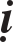 Beänh: (Khi ngöôøi nghe coù beänh thì ñöùng thuyeát phaùp) Ñöùc Theá Toân baûo laø khoâng coù toäi.Thuyeát: Vì thính giaû maø giaûng giaûi nghóa lyù, phaân bieät dieãn thuyeát ñeå cho hoï theo ñoù maø tu haønh.Phaùp: Do Phaät thuyeát hoaëc do Phaät aán chöùng.Do Phaät thuyeát: Do chính Ñöùc Nhö Lai ÖÙng Cuùng Chaùnh Bieán Tri trình baøy.Do Phaät aán chöùng: Do caùc vò Thanh vaên thuyeát, ñöôïc Phaät ngôïi khen laø coù yù nghóa, ñoù goïi laø aán chöùng.Khoâng ñöôïc ñöùng thuyeát phaùp cho ngöôøi ngoài nghe, nhöng neáu hoï bò beänh (thì mình ñöùng thuyeát phaùp) khoâng coù toäi.Neáu Tyø-kheo vì vieäc cuûa Thaùp cuûa chuùng Taêng, ñi ñeán nhaø vua hay chuû ñaát, roài hoï baûo: “Tyø-kheo, thuyeát phaùp cho toâi nghe”, thì khoâng ñöôïc baûo hoï ñöùng daäy, vì sôï hoï sinh nghi ngôø. Neáu beân caïnh hoï coù ngöôøi ñöùng, mình neân nghó laø thuyeát phaùp cho ngöôøi ñöùng ñoù nghe, thì duø nhaø vua ngoài nghe, mình vaãn khoâng coù toäi. Neáu buoâng lung caùc caên ñöùng thuyeát phaùp cho ngöôøi khoâng beänh ngoài nghe töùc laø coi thöôøng phaùp caàn phaûi hoïc. Ngoaïi tröø taâm trí bò cuoàng loaïn thì khoâng coù toäi. Theáneân noùi:“Caàn phaûi hoïc: Tyø-kheo khoâng ñöôïc ñöùng thuyeát phaùp cho ngöôøi ngoài nghe, ngoaïi tröø hoï bò beänh”.Khi Phaät an truù taïi Tyø-xaù-ly, noùi roäng nhö treân. Baáy giôø, Nan-ñaø, Öu-ba-nan-ñaø ngoài thuyeát phaùp cho ngöôøi naèm nghe, bò ngöôøi ñôøi cheâ cöôøi:Vì sao Sa-moân Thích töû maø gioáng nhö dieãn vieân, ngoài thuyeát phaùp cho ngöôøi naèm nghe? Ñaây laø haïng ngöôøi baïi hoaïi, naøo coù ñaïo haïnh gì! Vaû laïi, nhöõng keû nghe phaùp khoâng coù taâm cung kính, Vì sao nghe thuyeát phaùp vi dieäu nhö vaäy maø laïi naèm nghe?Caùc Tyø-kheo beøn ñem söï vieäc aáy baïch leân Theá Toân. Phaät lieàn baûo goïi Nan-ñaø, Öu-ba-nan-ñaø ñeán. Khi hoï ñeán roài, Phaät lieàn hoûi:Caùc oâng coù vieäc ñoù thaät khoâng?Coù thaät nhö vaäy, baïch Theá Toân.Vì sao caùc oâng laïi ngoài thuyeát phaùp cho ngöôøi khoâng beänh naèm nghe? Töø nay veà sau Tyø-kheo khoâng ñöôïc ngoài thuyeát phaùp cho ngöôøi naèm nghe, tröø khi hoï bò beänh.Ñoaïn, Phaät truyeàn leänh cho caùc Tyø-kheo phaûi taäp hoïp laïi taát caû, vì möôøi lôïi ích maø cheá giôùi cho caùc Tyø-kheo, duø ai nghe roài cuõng phaûi nghe laïi:“Caàn phaûi hoïc: Tyø-kheo khoâng ñöôïc ngoài thuyeát phaùp cho ngöôøi naèm nghe, tröø khi hoï b beänh”.(Hoï bò) beänh: Ñöùc Theá Toân noùi laø khoâng coù toäi. Thuyeát phaùp: Nhö treân ñaõ noùi.Neáu Tyø-kheo vì coâng vieäc cuûa Thaùp, cuûa chuùng Taêng, khi ñi ñeán nhaø vua hay chuû ñaát maø hoï baûo: “Tyø-kheo, haõy thuyeát phaùp cho toâi nghe”, thì khoâng ñöôïc baûo hoï ñöùng daäy, vì sôï hoï sinh taâm nghi ngôø. Neáu beân caïnh hoï coù ngöôøi ngoài, thì mình neân nghó laø thuyeát phaùp cho ngöôøi ngoài ñoù nghe, duø vua (naèm) nghe, mình vaãn khoâng coù toäi. Neáu buoâng lung caùc caên, ngoài thuyeát phaùp cho ngöôøi khoâng beänh naèm nghe, töùc laø coi thöôøng phaùp caàn phaûi hoïc. Ngoaïi tröø taâm trí bò cuoàng loaïn thì khoâng coù toäi. Theá neân noùi:“Caàn phaûi hoïc: Tyø-kheo khoâng ñöôïc ngoài thuyeát phaùp cho ngöôøi naèm nghe, tröø khi hoï bò beänh”.Khi Phaät an truù taïi Tyø-xaù-ly, noùi roäng nhö treân. Baáy giôø, Nan-ñaø, Öu-ba-nan-ñaø ngoài döôùi giöôøng nhoû thaáp thuyeát phaùp cho töôùng quaân Sö Töû ngoài treân giöôøng cao nghe, bò ngöôøi ñôøi cheâ traùch:Vì sao Sa-moân Thích töû maø gioáng nhö dieãn vieân, baûn thaân mìnhngoài döôùi giöôøng thaáp nhoû maø thuyeát phaùp cho ngöôøi ngoài treân giöôøng cao nghe? Ñaây laø haïng ngöôøi baïi hoaïi, naøo coù ñaïo haïnh gì! Vaû laïi, töôùng quaân Sö Töû naøy khoâng coù taâm cung kính, khi nghe phaùp vi dieäu nhö vaäy vì sao laïi ngoài treân giöôøng cao, ñeå cho Tyø-kheo ngoài döôùi giöôøng thaáp thuyeát phaùp?Caùc Tyø-kheo beøn ñem söï vieäc ñoù baïch leân Theá Toân. Phaät lieàn baûo goïi Nan-ñaø, Öu-ba-nan-ñaø ñeán. Khi hoï ñeán roài, Phaät lieàn hoûi:Caùc oâng coù vieäc ñoù thaät khoâng?Coù thaät nhö vaäy, baïch Theá Toân.Vì sao caùc oâng ngoài döôùi giöôøng nhoû thaáp thuyeát phaùp cho ngöôøi ngoài treân giöôøng cao nghe? Töø nay veà sau, mình ôû döôùi thaáp khoâng ñöôïc thuyeát phaùp cho ngöôøi ngoài ôû treân cao nghe, tröø khi hoï bò beänh.Ñoaïn, Phaät truyeàn leänh cho caùc Tyø-kheo phaûi taäp hoïp laïi taát caû, vì möôøi lôïi ích maø cheá giôùi cho caùc Tyø-kheo, duø ai nghe roài cuõng phaûi nghe laïi:“Caàn phaûi hoïc: Tyø-kheo khoâng ñöôïc ngoài döôùi giöôøng thaáp maø thuyeát phaùp cho ngöôøi ngoài treân giöôøng cao nghe, tröø khi hoï b beänh”.Giöôøng thaáp: Coù hai loaïi:Giöôøng ôû döôùi goïi laø giöôøng thaáp.Giöôøng thoâ sô xaáu xí cuõng goïi laø giöôøng thaáp. Giöôøng cao: Goàm hai loaïi:Giöôøng cao lôùn goïi laø giöôøng cao.Giöôøng ñeïp ñeõ loäng laãy cuõng goïi laø giöôøng cao.Beänh: (Khi thính giaû bò beänh thì Tyø-kheo ñöùng thuyeát phaùp) Ñöùc Theá Toân noùi laø khoâng coù toäi.Thuyeát phaùp: Nhö treân ñaõ noùi.Khoâng ñöôïc ngoài döôùi giöôøng thaáp maø thuyeát phaùp cho ngöôøi ngoài treân giöôøng cao nghe, nhöng neáu ñoù laø ngöôøi beänh, thì khoâng coù toäi.Neáu Tyø-kheo vì coâng vieäc cuûa Thaùp, cuûa chuùng Taêng, ñi ñeán nhaø vua, ñeán chuû ñaát maø hoï baûo: “Tyø-kheo, haõy thuyeát phaùp cho toâi nghe”, thì khi aáy khoâng ñöôïc baûo hoï ñöùng daäy khoûi choã ngoài, vì sôï hoï sinh taâm nghi ngôø. Neáu beân caïnh hoï coù ngöôøi ôû döôùi thaáp, thì mình neân nghó laø thuyeát phaùp cho ngöôøi ñoù nghe, duø vua ngoài treân giöôøng cao nghe, mình vaãn khoâng coù toäi.Neáu buoâng lung caùc caên ngoài döôùi giöôøng thaáp thuyeát phaùp cho ngöôøi ngoài treân giöôøng cao nghe töùc laø coi thöôøng phaùp caàn phaûi hoïc. Ngoaïi tröø taâm trí bò cuoàng loaïn thì khoâng coù toäi. Theá neân noùi:“Caàn phaûi hoïc: Tyø-kheo khoâng ñöôïc ngoài döôùi giöôøng thaáp thuyeát phaùp cho ngöôøi ngoài treân giöôøng cao nghe, tröø khi hoï bò beänh”.Khi Phaät an truù taïi Tyø-xaù-ly, noùi roäng nhö treân. Baáy giôø, Nan-ñaø, Öu-ba-nan-ñaø thuyeát phaùp cho caùc ñoàng töû Leâ-xa mang giaøy da nghe, bò ngöôøi ñôøi cheâ cöôøi: “Vì sao Sa-moân Thích töû maø gioáng nhö dieãn vieân, thuyeát phaùp cho ngöôøi mang giaøy da nghe? Ñaây laø haïng ngöôøi baïi hoaïi, naøo coù ñaïo haïnh gì! Vaû laïi, caùc ñoàng töû naøy nghe thuyeát phaùp vi dieäu maø khoâng coù taâm cung kính, khoâng chòu côûi giaøy da khi nghe phaùp”. Caùc Tyø-kheo beøn ñem söï vieäc aáy ñeán baïch leân Theá Toân. Phaät lieàn baûo goïi Nan-ñaø, Öu-ba-nan-ñaø ñeán. Khi hoï ñeán roài, Phaät lieàn hoûi:Caùc oâng coù vieäc ñoù thaät khoâng?Coù thaät nhö vaäy, baïch Theá Toân.Vì sao caùc oâng laïi thuyeát phaùp cho ngöôøi khoâng beänh maø mang giaøy da nghe? Töø nay veà sau khoâng ñöôïc thuyeát phaùp cho ngöôøi mang giaøy da nghe, tröø khi hoï bò beänh.Ñoaïn, Phaät truyeàn leänh cho caùc Tyø-kheo phaûi taäp hoïp laïi taát caû, vì möôøi lôïi ích maø cheá giôùi cho caùc Tyø-kheo, duø ai nghe roài cuõng phaûi nghe laïi:“Caàn phaûi hoïc: Khoâng ñöôïc thuyeát phaùp cho ngöôøi mang giaøy da nghe, tröø khi hoï b beänh”.Giaøy da: Hoaëc moät lôùp, hoaëc hai lôùp. Thuyeát phaùp: nhö treân ñaõ noùi.Khoâng ñöôïc thuyeát phaùp cho ngöôøi khoâng beänh maø mang giaøy da nghe, nhöng neáu hoï bò beänh thì Phaät baûo laø khoâng coù toäi.Neáu Tyø-kheo vì coâng vieäc cuûa Thaùp, cuûa Taêng... cho ñeán coù tònh nhaân ôû beân caïnh hoï, thì mình nghó laø thuyeát phaùp cho ngöôøi ñoù nghe, duø vua nghe, mình vaãn khoâng coù toäi.Neáu Tyø-kheo ñang ôû nôi ñöôøng hieåm, choã ñaùng kinh sôï, maø ngöôøi baûo veä noùi: “Toân giaû haõy thuyeát phaùp cho toâi nghe”, thì ngöôøi aáy duø mang giaøy da, mình thuyeát phaùp cuõng khoâng coù toäi. Neáu buoâng lung caùc caên thuyeát phaùp cho ngöôøi khoâng beänh maø mang giaøy da nghe töùc laø coi thöôøng phaùp caàn phaûi hoïc. Ngoaïi tröø taâm trí bò cuoàng loaïn thì khoâng coù toäi. Theá neân noùi:“Caàn phaûi hoïc: khoâng ñöôïc thuyeát phaùp cho ngöôøi mang giaøy da nghe, tröø khi hoï bò beänh”.Khi Phaät an truù taïi Tyø-xaù-ly, noùi roäng nhö treân. Baáy giôø, Nan-ñaø, Öu-ba-nan-ñaø thuyeát phaùp cho caùc ñoàng töû Leâ-xa mang guoác goã nghe, bò ngöôøi ñôøi cheâ traùch:Vì sao Sa-moân Thích töû maø gioáng nhö dieãn vieân thuyeát phaùp cho ngöôøi mang guoác nghe? Ñaây laø haïng ngöôøi baïi hoaïi, naøo coù ñaïo haïnh gì! Vaû laïi, caùc ñoàng töû naøy cuõng khoâng coù taâm cung kính, khi nghe dieäu phaùp nhö vaäy leõ ra phaûi côûi guoác, vì sao laïi mang guoác maø nghe?Caùc Tyø-kheo beøn ñem söï vieäc aáy ñeán baïch leân Theá Toân. Phaät lieàn baûo goïi Nan-ñaø, Öu-ba-nan-ñaø ñeán. Khi hoï ñeán roài, Phaät lieàn hoûi:Caùc oâng coù vieäc ñoù thaät khoâng?Coù thaät nhö vaäy, baïch Theá Toân.Vì sao caùc oâng laïi thuyeát phaùp cho ngöôøi khoâng beänh maø mang guoác nghe? Töø nay veà sau khoâng ñöôïc thuyeát phaùp cho ngöôøi mang guoác nghe, tröø khi hoï bò beänh.Ñoaïn, Phaät truyeàn leänh cho caùc Tyø-kheo phaûi taäp hoïp laïi taát caû, vì möôøi lôïi ích maø cheá giôùi cho caùc Tyø-kheo, duø ai nghe roài cuõng phaûi nghe laïi:“Caàn phaûi hoïc: Khoâng ñöôïc thuyeát phaùp cho ngöôøi mang guoác nghe, tröø khi hoï b beänh”.Beänh: Ñöùc Theá Toân baûo laø khoâng coù toäi. Guoác: Goàm möôøi ba loaïi:Guoác vaøng.Guoác baïc.Guoác ma-ni.Guoác raêng.Guoác goã.Guoác ña-la.Guoác da.Guoác Khaâu-baø-la.Guoác dieân.Guoác coû gai.Guoác voû caây.Guoác baø-ca.Guoác coû. Goàm caùc loaïi guoác nhö theá, ñoù goïi laø guoác. Thuyeát phaùp: Nhö treân ñaõ noùi.Neáu Tyø-kheo vì vieäc cuûa thaùp, cuûa Taêng, ñi ñeán vua hoaëc chuû ñaát, maø hoï baûo: “Tyø-kheo, haõy thuyeát phaùp cho toâi nghe”, thì khoâng neân baûo hoï côûi guoác ra, vì sôï hoï sinh taâm nghi ngôø. Neáu beân caïnh hoï coù tònh nhaân, thì mình neân nghó laø thuyeát phaùp cho tònh nhaân nghe, duø vua nghe cuõng khoâng coù toäi. Neáu buoâng lung caùc caên thuyeát phaùp cho ngöôøi khoâng beänh maø mang guoác nghe töùc laø coi thöôøng phaùp caàn phaûi hoïc.Ngoaïi tröø taâm trí bò cuoàng loaïn thì khoâng coù toäi. Theá neân noùi:“Caàn phaûi hoïc: Khoâng ñöôïc thuyeát phaùp cho ngöôøi mang guoác nghe, tröø khi hoï bò beänh”.Khi Phaät an truù taïi Tyø-xaù-ly, noùi roäng nhö treân. Baáy giôø, Nan-ñaø, Öu-ba-nan-ñaø thuyeát phaùp cho caùc ñoàng töû Leâ-xa truøm ñaàu nghe, bò ngöôøi ñôøi cheâ cöôøi:Vì sao Sa-moân Thích töû maø gioáng nhö dieãn vieãn, thuyeát phaùp cho ngöôøi truøm ñaàu nghe? Ñaây laø haïng ngöôøi baïi hoaïi, naøo coù ñaïo haïnh gì! Vaû laïi, ñaùm ñoàng töû naøy cuõng khoâng coù taâm cung kính, nghe dieäu phaùp nhö vaäy leõ ra phaûi gôõ boû khaên truøm ñaàu, vì sao laïi truøm ñaàu nghe phaùp?Caùc Tyø-kheo beøn ñem söï vieäc aáy baïch leân Theá Toân. Phaät lieàn baûo goïi Nan-ñaø, Öu-ba-nan-ñaø ñeán. Khi hoï ñeán roài, Phaät lieàn hoûi:Caùc oâng coù vieäc ñoù thaät khoâng?Coù thaät nhö vaäy, baïch Theá Toân.Vì sao caùc oâng laïi thuyeát phaùp cho ngöôøi khoâng beänh maø truøm ñaàu nghe? Töø nay veà sau khoâng ñöôïc thuyeát phaùp cho ngöôøi truøm ñaàu nghe, tröø khi hoï bò beänh.Ñoaïn, Phaät truyeàn leänh cho caùc Tyø-kheo phaûi taäp hoïp laïi taát caû, vì möôøi lôïi ích maø cheá giôùi cho caùc Tyø-kheo, duø ai nghe roài cuõng phaûi nghe laïi:“Caàn phaûi hoïc: Khoâng ñöôïc thuyeát phaùp cho ngöôøi truøm ñaàu nghe, tröø khi hoï b beänh”.Beänh: Ñöùc Theá Toân baûo laø khoâng coù toäi. Truøm ñaàu: Truøm kín caùi ñaàu hoaøn toaøn.Thuyeát phaùp: Nhö treân ñaõ noùi, nhöng ñöôïc thuyeát phaùp cho ngöôøi beänh (truøm ñaàu) nghe, khoâng coù toäi.Neáu Tyø-kheo vì vieäc cuûa thaùp, cuûa Taêng, khi ñi ñeán nhaø vua hay chuû ñaát v.v… cho ñeán neáu beân caïnh hoï coù tònh nhaân, thì mình neân nghó laø thuyeát phaùp cho ngöôøi aáy nghe, duø vua nghe cuõng khoâng coù toäi.Khi Tyø-kheo ñi ñeán nhöõng nôi ñöôøng hieåm ñaùng sôï maø ngöôøi baûo veä noùi: “Toân giaû haõy thuyeát phaùp cho toâi nghe”, thì duø ngöôøi aáy ñang truøm ñaàu, mình thuyeát phaùp cho hoï nghe cuõng khoâng coù toäi. Neáu buoâng lung caùc caên thuyeát phaùp cho ngöôøi khoâng beänh maø truøm ñaàu nghe töùc laø coi thöôøng phaùp caàn phaûi hoïc. Ngoaïi tröø taâm trí bò cuoàng loaïn thì khoâng coù toäi. Theá neân noùi:“Caàn phaûi hoïc: Khoâng ñöôïc thuyeát phaùp cho ngöôøi truøm ñaàu nghe, tröø khi hoï bò beänh”.Khi Phaät an truù taïi Tyø-xaù-ly, noùi roäng nhö treân. Baáy giôø, Nan-ñaø, Öu-ba-nan-ñaø thuyeát phaùp cho caùc ñoàng töû Leâ-xa quaán khaên treân ñaàu nghe, bò ngöôøi ñôøi cheâ cöôøi:Vì sao Sa-moân Thích töû maø gioáng nhö dieãn vieân, thuyeát phaùp cho ngöôøi quaán khaên treân ñaàu nghe? Ñaây laø haïng ngöôøi baïi hoaïi, naøo coù ñaïo haïnh gì! Nhöng caùc ñoàng töû naøy cuõng khoâng coù taâm cung kính, nghe phaùp vi dieäu nhö vaäy vì sao laïi quaán khaên treân ñaàu maø nghe?Caùc Tyø-kheo beøn ñem söï vieäc aáy ñeán baïch leân Theá Toân. Phaät lieàn baûo goïi Nan-ñaø, Öu-ba-nan-ñaø ñeán. Khi hoï ñeán roài, Phaät lieàn hoûi:Caùc oâng coù vieäc ñoù thaät khoâng?Coù thaät nhö vaäy, baïch Theá Toân.Vì sao caùc oâng laïi thuyeát phaùp cho ngöôøi khoâng beänh maø quaán khaên treân ñaàu nghe? Töø nay veà sau khoâng ñöôïc thuyeát phaùp cho ngöôøi quaán khaên treân ñaàu nghe, tröø khi hoï bò beänh.Ñoaïn Phaät truyeàn leänh cho caùc Tyø-kheo ñang soáng taïi thaønh Tyø- xaù-ly phaûi taäp hoïp laïi taát caû, vì möôøi lôïi ích maø cheá giôùi cho caùc Tyø- kheo, duø ai nghe roài cuõng phaûi nghe laïi:“Caàn phaûi hoïc: Khoâng ñöôïc thuyeát phaùp cho ngöôøi quaán khaên treân ñaàu nghe, tröø khi hoï b beänh”.Beänh: Ñöùc Theá Toân baûo laø khoâng coù toäi.Quaán (khaên) treân ñaàu: Hoaëc duøng vaûi quaán hoaëc duøng luïa quaán.Thuyeát phaùp: Nhö treân ñaõ noùi; nhöng ñöôïc thuyeát phaùp cho ngöôøi coù beänh quaán khaên treân ñaàu nghe, khoâng coù toäi.Neáu Tyø-kheo vì coâng vieäc cuûa thaùp, cuûa Taêng ñi ñeán nhaø vua hay chuû ñaát, roài hoï baûo: “Tyø-kheo, haõy thuyeát phaùp cho toâi nghe”, thì khoâng ñöôïc baûo hoï môû khaên quaán ñaàu, vì sôï hoï sinh taâm nghi ngôø. Neáu beân caïnh hoï coù Tònh nhaân thì neân nghó laø mình thuyeát phaùp cho ngöôøi aáy nghe, duø vua nghe mình cuõng khoâng coù toäi.Khi Tyø-kheo ñang ñi treân con ñöôøng nguy hieåm ñaùng sôï maø ngöôøi baûo veä noùi: “Toân giaû haõy thuyeát phaùp cho toâi nghe” thì ngöôøi aáy duø ñang quaán khaên treân ñaàu, mình thuyeát phaùp cho hoï nghe cuõng khoâng coù toäi.Neáu buoâng lung caùc caên thuyeát phaùp cho ngöôøi khoâng beänh maø quaán khaên treân ñaàu nghe töùc laø coi thöôøng phaùp caàn phaûi hoïc. Ngoaïi tröø taâm trí bò cuoàng loaïn thì khoâng coù toäi. Theá neân noùi:“Caàn phaûi hoïc: Khoâng ñöôïc thuyeát phaùp cho ngöôøi quaán khaên treân ñaàu nghe, tröø khi hoï bò beänh”.Khi Phaät an truù taïi thaønh Tyø-xaù-ly, noùi roäng nhö treân. Baáy giôø,Nan-ñaø, Öu-ba-nan-ñaø thuyeát phaùp cho caùc ñoàng töû Leâ-xa ñang ngoài choøm hoûm oâm ñaàu goái nghe, bò ngöôøi ñôøi cheâ cöôøi:Vì sao Sa-moân Thích töû maø gioáng nhö dieãn vieân, thuyeát phaùp cho ngöôøi ngoài choøm hoûm oâm ñaàu goái nghe? Ñaây laø haïng ngöôøi baïi hoaïi, naøo coù ñaïo haïnh gì! Nhöng caùc ñoàng töû naøy cuõng khoâng coù taâm cung kính, khi nghe dieäu phaùp nhö vaäy leõ ra phaûi ngoài ngay ngaén, vì sao laïi ngoài choøm hoûm oâm ñaàu goái maø nghe phaùp?Caùc Tyø-kheo beøn ñem söï vieäc aáy ñeán baïch leân Theá Toân. Phaät lieàn baûo goïi Nan-ñaø, Öu-ba-nan-ñaø ñeán. Khi hoï ñeán roài, Phaät lieàn hoûi:Caùc oâng coù vieäc ñoù thaät khoâng?Coù thaät nhö vaäy, baïch Theá Toân.Vì sao caùc oâng laïi thuyeát phaùp cho ngöôøi khoâng beänh ngoài choøm hoûm oâm ñaàu goái maø nghe? Töø nay veà sau khoâng ñöôïc thuyeát phaùp cho ngöôøi ngoài choøm hoûm oâm ñaàu goái maø nghe, tröø khi hoï bò beänh.Ñoaïn, Phaät truyeàn leänh cho caùc Tyø-kheo phaûi taäp hoïp laïi taát caû, vì möôøi lôïi ích maø cheá giôùi cho caùc Tyø-kheo, duø ai nghe roài cuõng phaûi nghe laïi:“Caàn phaûi hoïc: Khoâng ñöôïc thuyeát phaùp cho ngöôøi ngoài choøm hoûm oâm ñaàu goái maø nghe, tröø khi hoï b beänh.Beänh: Ñöùc Theá Toân baûo laø khoâng coù toäi. OÂm ñaàu goái: OÂm tay, oâm y, oâm caû daây buoäc.Thuyeát phaùp: Nhö treân ñaõ noùi. Neáu thuyeát phaùp cho ngöôøi coù beänh nghe thì khoâng coù toäi.Neáu Tyø-kheo vì vieäc cuûa thaùp, cuûa Taêng khi ñi ñeán nhaø vua hay chuû ñaát, cho ñeán caâu neáu beân caïnh hoï coù tònh nhaân, thì neân suy nghó laø mình thuyeát phaùp cho tònh nhaân nghe, duø vua nghe mình cuõng khoâng coù toäi. Neáu buoâng lung caùc caên thuyeát phaùp cho ngöôøi khoâng beänh maø ngoài oâm ñaàu goái nghe töùc laø coi thöôøng phaùp caàn phaûi hoïc. Ngoaïi tröø taâm trí bò cuoàng loaïn thì khoâng coù toäi. Theá neân noùi:“Caàn phaûi hoïc: Khoâng ñöôïc thuyeát phaùp cho ngöôøi ngoài choøm hoûm oâm ñaàu goái nghe, tröø khi hoï bò beänh”.Khi Phaät an truù taïi thaønh Tyø-xaù-ly, noùi roäng nhö treân. Baáy giôø, Nan-ñaø, Öu-ba-nan-ñaø thuyeát phaùp cho caùc ñoàng töû Leâ-xa ngoài treùo chaân maø nghe, bò ngöôøi ñôøi cheâ cöôøi:Vì sao Sa-moân Thích töû maø gioáng nhö dieãn vieân, thuyeát phaùp cho ngöôøi ngoài treùo chaân maø nghe? Ñaây laø haïng ngöôøi baïi hoaïi, naøo coù ñaïo haïnh gì! Nhöng caùc ñoàng töû naøy cuõng khoâng coù taâm cung kính, khi nghe dieäu phaùp nhö vaäy leõ ra phaûi ngoài nghieâm chænh, vì sao laïi ngoàitreùo chaân?Caùc Tyø-kheo beøn ñem söï vieäc aáy ñeán baïch leân Theá Toân. Phaät lieàn baûo goïi Nan-ñaø, Öu-ba-nan-ñaø ñeán. Khi hoï ñeán roài, Phaät lieàn hoûi:Caùc oâng coù vieäc ñoù thaät khoâng?Coù thaät nhö vaäy, baïch Theá Toân.Vì sao caùc oâng laïi thuyeát phaùp cho ngöôøi khoâng beänh ngoài treùo chaân maø nghe? Töø nay veà sau khoâng ñöôïc thuyeát phaùp cho ngöôøi ngoài treùo chaân maø nghe, tröø khi hoï bò beänh.Ñoaïn, Phaät truyeàn leänh cho caùc Tyø-kheo phaûi taäp hoïp laïi taát caû, vì möôøi lôïi ích maø cheá giôùi cho caùc Tyø-kheo, duø ai nghe roài cuõng phaûi nghe laïi:“Caàn phaûi hoïc: Khoâng ñöôïc thuyeát phaùp cho ngöôøi ngoài treùo chaân maø nghe, tröø khi hoï b beänh”.Beänh: Ñöùc Theá Toân noùi laø khoâng coù toäi.Ngoài treùo chaân: Ñuøi veá ñeå treân ñuøi veá, ñaàu goái ñaët treân ñaàu goái, baép chaân ñaët treân baép chaân, goùt chaân ñeå treân goùt chaân.Thuyeát phaùp: Nhö treân ñaõ noùi. Khoâng ñöôïc thuyeát phaùp cho ngöôøi khoâng beänh ngoài treùo chaân maø nghe, nhöng neáu hoï coù beänh thì thuyeát phaùp khoâng coù toäi.Neáu Tyø-kheo vì vieäc cuûa thaùp, cuûa Taêng, ñi ñeán nhaø vua hay chuû ñaát, roài hoï baûo: “Tyø-kheo, haõy thuyeát phaùp cho toâi nghe”, thì khoâng ñöôïc baûo hoï ngoài laïi nghieâm chænh, vì sôï hoï sinh taâm nghi kî. Neáu beân caïnh hoï coù tònh nhaân thì neân nghó laø mình thuyeát phaùp cho tònh nhaân aáy nghe, duø vua nghe cuõng khoâng coù toäi.Neáu buoâng lung caùc caên, thuyeát phaùp cho ngöôøi khoâng beänh ngoài treùo chaân maø nghe töùc laø coi thöôøng phaùp caàn phaûi hoïc. Ngoaïi tröø taâm trí bò cuoàng loaïn thì khoâng coù toäi. Theá neân noùi:“Caàn phaûi hoïc: Khoâng ñöôïc thuyeát phaùp cho ngöôøi ngoài treùo chaân maø nghe, tröø khi hoï bò beänh”.Keä toùm taét:“Nhöõng ngöôøi ngoài vaø naèm, Treân giöôøng cao, mang giaøy, Mang guoác cuøng truøm ñaàu, Quaán ñaàu, ngoài boù goái,Vaø treùo chaân, khoâng Thuyeát Heát Baït-cöø thöù naêm”.Khi Phaät an truù taïi thaønh Tyø-xaù-ly, noùi roäng nhö treân. Baáy giôø, Nan-ñaø, Öu-ba-nan-ñaø thuyeát phaùp cho caùc ñoàng töû Leâ-xa caàm daonghe, bò ngöôøi ñôøi cheâ cöôøi:Vì sao Sa-moân Thích töû maø gioáng nhö dieãn vieân, thuyeát phaùp cho ngöôøi caàm dao nghe? Ñaây laø haïng ngöôøi baïi hoaïi, naøo coù ñaïo haïnh gì! Nhöng caùc ñoàng töû naøy cuõng khoâng coù taâm cung kính, nghe dieäu phaùp nhö vaäy leõ ra phaûi nhaát taâm, chaáp tay, vì sao laïi nhö boïn ñoà teå, caàm dao nghe phaùp?Caùc Tyø-kheo beøn ñem söï vieäc aáy ñeán baïch leân Theá Toân. Phaät lieàn baûo goïi Nan-ñaø, Öu-ba-nan-ñaø ñeán. Khi hoï ñeán roài, Phaät lieàn hoûi:Caùc oâng coù vieäc ñoù thaät khoâng?Coù thaät nhö vaäy, baïch Theá Toân.Vì sao caùc oâng thuyeát phaùp cho ngöôøi caàm dao nghe? Töø nay veà sau khoâng ñöôïc thuyeát phaùp cho ngöôøi caàm dao nghe.Ñoaïn, Phaät truyeàn leänh cho caùc Tyø-kheo ñang soáng taïi thaønh Xaù- veä phaûi taäp hoïp laïi taát caû, vì möôøi lôïi ích maø cheá giôùi cho caùc Tyø-kheo, duø ai nghe roài cuõng phaûi nghe laïi:“Caàn phaûi hoïc: Khoâng ñöôïc thuyeát phaùp cho ngöôøi caàm dao nghe”.Caàm: duøng tay caàm.Dao: Dao lôùn, dao nhoû, göôm.Thuyeát phaùp: Nhö treân ñaõ noùi, khoâng ñöôïc thuyeát phaùp cho ngöôøi caàm dao nghe.Neáu Tyø-kheo vì vieäc cuûa thaùp, cuûa Taêng ñi ñeán nhaø vua hay chuû ñaát, roài hoï baûo: “Tyø-kheo, haõy thuyeát phaùp cho toâi nghe”, thì khoâng ñöôïc baûo hoï boû dao, vì sôï hoï sinh taâm nghi ngôø. Neáu beân caïnh hoï coù tònh nhaân, thì neân nghó laø mình thuyeát phaùp cho tònh nhaân, duø vua nghe mình cuõng khoâng coù toäi.Neáu Tyø-kheo ñang ñi treân con ñöôøng nguy hieåm ñaùng sôï, maø ngöôøi baûo veä noùi: “Toân giaû haõy thuyeát phaùp cho toâi nghe”, thì tuy ngöôøi aáy ñang caàm dao mình thuyeát phaùp cuõng khoâng coù toäi.Neáu buoâng lung caùc caên thuyeát phaùp cho ngöôøi caàm dao  nghe töùc laø coi thöôøng phaùp caàn phaûi hoïc. Ngoaïi tröø taâm trí bò cuoàng loaïn thì khoâng coù toäi. Theá neân noùi:“Caàn phaûi hoïc: Khoâng ñöôïc thuyeát phaùp cho ngöôøi caàm dao nghe”.Khi Phaät an truù taïi thaønh Tyø-xaù-ly, noùi roäng nhö treân. Baáy giôø, Nan-ñaø, Öu-ba-nan-ñaø thuyeát phaùp cho caùc ñoàng töû Leâ-xa caàm cung teân nghe, bò ngöôøi ñôøi cheâ cöôøi:Vì sao Sa-moân Thích töû maø gioáng nhö dieãn vieân, thuyeát phaùp chongöôøi caàm cung teân nghe? Vaû laïi, boïn ñoàng töû naøy cuõng khoâng coù taâm cung kính, nghe phaùp vi dieäu nhö vaäy leõ ra phaûi boû cung teân, vì sao laïi caàm cung teân maø nghe phaùp gioáng nhö boïn thôï saên?Caùc Tyø-kheo beøn ñem söï vieäc aáy ñeán baïch leân Theá Toân. Phaät lieàn baûo goïi Nan-ñaø, Öu-ba-nan-ñaø ñeán. Khi hoï ñeán roài, Phaät lieàn hoûi:Caùc oâng coù vieäc ñoù thaät khoâng?Coù thaät nhö vaäy, baïch Theá Toân.Vì sao caùc oâng thuyeát phaùp cho ngöôøi caàm cung teân nghe? Töø nay veà sau khoâng ñöôïc thuyeát phaùp cho ngöôøi caàm cung teân nghe.Ñoaïn, Phaät truyeàn leänh cho caùc Tyø-kheo phaûi taäp hoïp laïi taát caû, vì möôøi lôïi ích maø cheá giôùi cho caùc Tyø-kheo, duø ai nghe roài cuõng phaûi nghe laïi:“Caàn phaûi hoïc: Khoâng ñöôïc thuyeát phaùp cho ngöôøi caàm cung teân nghe”.Caàm: Duøng tay caàm.Cung teân: Vuõ khí phoøng veä.Thuyeát phaùp: Nhö treân ñaõ noùi; khoâng ñöôïc thuyeát phaùp cho ngöôøi caàm cung teân nghe.Neáu Tyø-kheo vì vieäc cuûa thaùp, cuûa Taêng ñi ñeán nhaø vua hay chuû ñaát, roài hoï baûo: “Tyø-kheo, haõy thuyeát phaùp cho toâi nghe”, thì khoâng ñöôïc baûo hoï boû cung teân, vì sôï hoï sinh taâm nghi ngôø. Neáu beân caïnh hoï coù tònh nhaân, thì neân nghó laø mình thuyeát phaùp cho tònh nhaân, duø vua nghe mình cuõng khoâng coù toäi.Neáu Tyø-kheo ñang ñi treân ñoaïn ñöôøng nguy hieåm ñaùng sôï maø ngöôøi baûo veä noùi: “Toân giaû haõy thuyeát phaùp cho toâi nghe”, thì tuy ngöôøi aáy caàm cung teân mình thuyeát phaùp cuõng khoâng coù toäi.Neáu buoâng lung caùc caên, thuyeát phaùp cho ngöôøi caàm cung teân nghe töùc laø coi thöôøng phaùp caàn phaûi hoïc. Ngoaïi tröø taâm trí bò cuoàng loaïn thì khoâng coù toäi. Theá neân noùi:“Caàn phaûi hoïc: Khoâng ñöôïc thuyeát phaùp cho ngöôøi caàm cung teân nghe”.Khi Phaät an truù taïi thaønh Tyø-xaù-ly, noùi roäng nhö treân. Baáy giôø, Nan-ñaø, Öu-ba-nan-ñaø thuyeát phaùp cho caùc ñoàng töû Leâ-xa caàm gaäy nghe, bò ngöôøi ñôøi cheâ cöôøi:Vì sao Sa-moân Thích töû maø gioáng nhö dieãn vieân, thuyeát phaùp cho ngöôøi caàm gaäy nghe? Ñaây laø haïng ngöôøi baïi hoaïi, naøo coù ñaïo haïnh gì! Vaû laïi, caùc ñoàng töû naøy cuõng khoâng coù taâm cung kính, taïi sao nghe dieäu phaùp nhö vaäy maø khoâng boû gaäy xuoáng, laïi caàm gaäy nghe phaùp?Caùc Tyø-kheo beøn ñem söï vieäc aáy ñeán baïch leân Theá Toân. Phaät lieàn baûo goïi Nan-ñaø, Öu-ba-nan-ñaø ñeán. Khi hoï ñeán roài, Phaät lieàn hoûi:Caùc oâng coù vieäc ñoù thaät khoâng?Coù thaät nhö vaäy, baïch Theá Toân.Vì sao caùc oâng thuyeát phaùp cho ngöôøi khoâng beänh maø caàm gaäy nghe? Töø nay veà sau khoâng ñöôïc thuyeát phaùp cho ngöôøi caàm gaäy nghe, tröø khi hoï bò beänh.Ñoaïn, Phaät truyeàn leänh cho caùc Tyø-kheo phaûi taäp hoïp laïi taát caû, vì möôøi lôïi ích maø cheá giôùi cho caùc Tyø-kheo, duø ai nghe roài cuõng phaûi nghe laïi:“Caàn phaûi hoïc: Khoâng ñöôïc thuyeát phaùp cho ngöôøi caàm gaäy nghe, tröø khi hoï b beänh”.Caàm gaäy: Taát caû caùc loaïi gaäy.Thuyeát phaùp: Nhö treân ñaõ noùi, khoâng ñöôïc thuyeát phaùp cho ngöôøi khoâng bò beänh maø caàm gaäy nghe, tröø khi hoï coù beänh thì khoâng coù toäi.Neáu Tyø-kheo vì vieäc cuûa thaùp, cuûa Taêng, ñi ñeán nhaø vua hay chuû ñaát maø hoï baûo: “Tyø-kheo haõy thuyeát phaùp cho toâi nghe”, thì khoâng ñöôïc baûo hoï boû gaäy, vì sôï hoï sinh taâm nghi ngôø. Neáu beân caïnh hoï coù tònh nhaân thì neân nghó laø mình thuyeát phaùp cho tònh nhaân, duø vua nghe mình cuõng khoâng coù toäi.Neáu Tyø-kheo ñang ñi treân ñoaïn ñöôøng nguy hieåm ñaùng sôï maø ngöôøi baûo veä noùi: “Toân giaû haõy thuyeát phaùp cho toâi nghe”, thì tuy ngöôøi aáy ñang caàm gaäy, mình thuyeát phaùp cuõng khoâng coù toäi.Neáu buoâng lung caùc caên thuyeát phaùp cho ngöôøi khoâng beänh maø caàm gaäy nghe töùc laø coi thöôøng phaùp caàn phaûi hoïc. Ngoaïi tröø taâm trí bò cuoàng loaïn thì khoâng coù toäi. Theá neân noùi:“Caàn phaûi hoïc: Khoâng ñöôïc thuyeát phaùp cho ngöôøi caàm gaäy nghe, ngoaïi tröø hoï beänh”.Khi Phaät an truù taïi thaønh Tyø-xaù-ly, noùi roäng nhö treân. Baáy giôø, Nan-ñaø, Öu-ba-nan-ñaø thuyeát phaùp cho caùc ñoàng töû Leâ-xa caàm duø nghe, bò ngöôøi ñôøi cheâ cöôøi:Vì sao Sa-moân Thích töû maø gioáng nhö dieãn vieân, thuyeát phaùp cho ngöôøi caàm duø nghe? Ñaây laø haïng ngöôøi baïi hoaïi, naøo coù ñaïo haïnh gì! Vaû laïi, caùc ñoàng töû naøy cuõng khoâng coù taâm cung kính, khi nghe dieäu phaùp nhö vaäy leõ ra phaûi boû duø ñi, vì sao laïi caàm duø nghe phaùp?Caùc Tyø-kheo beøn ñem söï vieäc aáy ñeán baïch leân Theá Toân. Phaät lieàn baûo goïi Nan-ñaø, Öu-ba-nan-ñaø ñeán. Khi hoï ñeán roài, Phaät lieàn hoûi:Caùc oâng coù vieäc ñoù thaät khoâng?Coù thaät nhö vaäy, baïch Theá Toân.Vì sao caùc oâng laïi thuyeát phaùp cho ngöôøi khoâng beänh maø caàm duø nghe? Töø nay veà sau khoâng ñöôïc thuyeát phaùp cho ngöôøi caàm duø nghe, tröø khi hoï coù beänh.Ñoaïn Phaät truyeàn leänh cho caùc Tyø-kheo phaûi taäp hoïp laïi taát caû, vì möôøi lôïi ích maø cheá giôùi cho caùc Tyø-kheo, duø ai nghe roài cuõng phaûi nghe laïi:“Caàn phaûi hoïc: Khoâng ñöôïc thuyeát phaùp cho ngöôøi caàm duø nghe, tröø khi hoï b beänh”.Beänh: Ñöùc Theá Toân baûo laø khoâng coù toäi.Duø: Duø baèng voû caây, duø baèng laù Ña-la, baèng laù Ña-leâ, baèng thanh tre, baèng nhieàu neáp gaáp, baèng loâng ñuoâi coâng, noùi chung caùc loaïi coù theå che möa naéng nhö vaäy ñeàu goïi laø duø.Thuyeát phaùp: Nhö treân ñaõ noùi, khoâng ñöôïc thuyeát phaùp cho ngöôøi khoâng beänh maø caàm duø nghe, nhöng neáu hoï coù beänh thì khoâng coù toäi.Neáu Tyø-kheo vì vieäc cuûa thaùp, cuûa Taêng, ñi ñeán nhaø vua hay chuû ñaát maø hoï baûo: “Tyø-kheo, haõy thuyeát phaùp cho toâi nghe” thì khoâng ñöôïc baûo hoï boû duø, vì sôï hoï sinh taâm nghi ngôø. Neáu beân caïnh hoï coù tònh nhaân, thì neân nghó laø mình thuyeát phaùp cho tònh nhaân, duø vua nghe mình cuõng khoâng coù toäi.Neáu thuyeát phaùp cho phaùp sö, luaät sö khi möa, gioù, laïnh, tuyeát, hoaëc noùng böùc maø hoï caàm duø, thì khoâng coù toäi.Neáu buoâng lung caùc caên thuyeát phaùp cho ngöôøi khoâng beänh maø caàm duø nghe töùc laø coi thöôøng phaùp caàn phaûi hoïc. Ngoaïi tröø taâm trí bò cuoàng loaïn thì khoâng coù toäi. Theá neân noùi:“Caàn phaûi hoïc: Khoâng ñöôïc thuyeát phaùp cho ngöôøi caàm duø nghe, tröø khi hoï beänh”.Khi Phaät an truù taïi thaønh Tyø-xaù-ly, noùi roäng nhö treân. Baáy giôø, Nan-ñaø, Öu-ba-nan-ñaø ñi sau caùc ñoàng töû Leâ-xa maø thuyeát phaùp, bò ngöôøi ñôøi cheâ cöôøi:Vì sao Sa-moân Thích töû maø gioáng nhö dieãn vieân, ñi sau maø thuyeát phaùp cho ngöôøi ñi tröôùc nghe? Ñaây laø haïng ngöôøi baïi hoaïi, naøo coù ñaïo haïnh gì! Vaû laïi, caùc ñoàng töû naøy cuõng khoâng coù taâm cung kính, khi nghe dieäu phaùp nhö vaäy leõ ra phaûi ñi sau maø nghe.Caùc Tyø-kheo beøn ñem söï vieäc aáy ñeán baïch leân Theá Toân. Phaät lieàn baûo goïi Nan-ñaø, Öu-ba-nan-ñaø ñeán. Khi hoï ñeán roài, Phaät lieàn hoûi:Caùc oâng coù vieäc ñoù thaät khoâng?Coù thaät nhö vaäy, baïch Theá Toân.Vì sao caùc oâng ñi sau ngöôøi khoâng beänh maø thuyeát phaùp cho hoï nghe? Töø nay veà sau khoâng ñöôïc ñi sau maø thuyeát phaùp cho ngöôøi ñi tröôùc mình nghe, tröø khi hoï beänh.Ñoaïn, Phaät truyeàn leänh cho caùc Tyø-kheo phaûi taäp hoïp laïi taát caû, vì möôøi lôïi ích maø cheá giôùi cho caùc Tyø-kheo, duø ai nghe roài cuõng phaûi nghe laïi:“Caàn phaûi hoïc: Mình ñi sau khoâng ñöôïc thuyeát phaùp cho ngöôøi ñi tröôùc mình nghe, tröø khi hoï b beänh”.Beänh: Ñöùc Theá Toân baûo laø khoâng coù toäi. Ñi sau: Ngöôøi kia ñi tröôùc, mình ñi sau.Thuyeát phaùp: Nhö treân ñaõ noùi, khoâng ñöôïc ñi sau ngöôøi khoâng beänh maø thuyeát phaùp cho hoï nghe, tröø khi hoï coù beänh thì khoâng coù toäi.Neáu Tyø-kheo vì vieäc cuûa thaùp, cuûa Taêng ñi ñeán nhaø vua hay chuû ñaát maø hoï baûo: “Tyø-kheo, haõy thuyeát phaùp cho toâi nghe”, thì khoâng ñöôïc baûo hoï ñi phía sau mình, vì sôï hoï sinh taâm nghi ngôø. Neáu beân caïnh hoï coù tònh nhaân, thì neân nghó laø mình thuyeát phaùp cho tònh nhaân, duø vua nghe cuõng khoâng coù toäi.Neáu Tyø-kheo ñang ñi treân ñoaïn ñöôøng nguy hieåm ñaùng sôï, maø ngöôøi baûo veä noùi: “Nôi naøy boïn cöôùp thöôøng ñoùn ñaàu ñoaøn boä haønh, ñeå toâi ñi tröôùc, Toân giaû ñi sau thuyeát phaùp cho toâi nghe”, thì mình thuyeát phaùp khoâng coù toäi. Neáu coù keû aùc löôøm maét, caàm gaäy daønh ñi tröôùc baét Tyø-kheo ñi sau thuyeát phaùp cho y nghe, thì thuyeát phaùp khoâng coù toäi.Neáu buoâng lung caùc caên ñi sau thuyeát phaùp cho ngöôøi khoâng beänh ñi tröôùc nghe töùc laø coi thöôøng phaùp caàn phaûi hoïc. Ngoaïi tröø taâm trí bò cuoàng loaïn thì khoâng coù toäi. Theá neân noùi:“Caàn phaûi hoïc: Tyø-kheo khoâng ñöôïc ñi sau thuyeát phaùp cho ngöôøi ñi tröôùc mình nghe, tröø khi hoï beänh”.Khi Phaät an truù taïi thaønh Tyø-xaù-ly, noùi roäng nhö treân. Baáy giôø, Nan-ñaø, Öu-ba-nan-ñaø thuyeát phaùp cho caùc ñoàng töû Leâ-xa cöôõi ngöïa nghe, bò ngöôøi ñôøi cheâ cöôøi:Vì sao Sa-moân Thích töû maø gioáng nhö dieãn vieân, thuyeát phaùp cho ngöôøi cöôõi ngöïa nghe? Ñaây laø haïng ngöôøi baïi hoaïi, naøo coù ñaïo haïnh gì! Vaû laïi, caùc ñoàng töû naøy cuõng khoâng coù taâm cung kính, khi nghe dieäu phaùp nhö vaäy leõ ra phaûi xuoáng ngöïa, vì sao ngoài treân löng ngöïa maø nghe phaùp?Caùc Tyø-kheo beøn ñem söï vieäc aáy ñeán baïch leân Theá Toân. Phaät lieàn baûo goïi Nan-ñaø, Öu-ba-nan-ñaø ñeán. Khi hoï ñeán roài, Phaät lieàn hoûi:Caùc oâng coù vieäc ñoù thaät khoâng?Coù thaät nhö vaäy, baïch Theá Toân.Vì sao caùc oâng thuyeát phaùp cho ngöôøi khoâng beänh maø cöôõi ngöïa nghe? Töø nay veà sau khoâng ñöôïc thuyeát phaùp cho ngöôøi cöôõi ngöïa nghe, tröø khi hoï bò beänh.Ñoaïn, Phaät truyeàn leänh cho caùc Tyø-kheo phaûi taäp hoïp laïi taát caû, vì möôøi lôïi ích maø cheá giôùi cho caùc Tyø-kheo, duø ai nghe roài cuõng phaûi nghe laïi:“Caàn phaûi hoïc: Khoâng ñöôïc thuyeát phaùp cho ngöôøi cöôõi ngöïa nghe, tröø khi hoï b beänh”.Beänh: Ñöùc Theá Toân baûo laø khoâng coù toäi.Cöôõi: goàm coù taùm loaïi: Cöôõi voi, cöôõi ngöïa, cöôõi boø, cöôõi löøa, ngoài treân thuyeàn, ngoài treân xe, ngoài treân kieäu, ngoài treân caùng.Thuyeát phaùp: Nhö treân ñaõ noùi, khoâng ñöôïc thuyeát phaùp cho ngöôøi khoâng beänh maø cöôõi ngöïa nghe, tröø khi hoï bò beänh, thì khoâng coù toäi.Neáu Tyø-kheo vì vieäc cuûa thaùp, cuûa Taêng, ñi ñeán nhaø vua hay chuû ñaát, roài hoï baûo: “Tyø-kheo, haõy thuyeát phaùp cho toâi nghe”, thì khoâng ñöôïc baûo hoï xuoáng ngöïa, vì sôï hoï sinh taâm nghi ngôø. Neáu beân caïnh hoï coù tònh nhaân thì neân nghó raèng mình thuyeát phaùp cho tònh nhaân, duø vua nghe mình cuõng khoâng coù toäi.Neáu Tyø-kheo ñang ñi treân ñoaïn ñöôøng nguy hieåm ñaùng sôï, maø ngöôøi baûo veä noùi: “Toân giaû, haõy thuyeát phaùp cho toâi nghe”, thì duø ngöôøi aáy ngoài treân ngöïa, mình thuyeát phaùp cuõng khoâng coù toäi.Neáu buoâng lung caùc caên, thuyeát phaùp cho ngöôøi khoâng beänh cöôõi ngöïa nghe, töùc laø coi thöôøng phaùp caàn phaûi hoïc. Ngoaïi tröø taâm trí bò cuoàng loaïn thì khoâng coù toäi. Theá neân noùi:“Caàn phaûi hoïc: Khoâng ñöôïc thuyeát phaùp cho ngöôøi cöôõi ngöïa nghe, tröø khi hoï bò beänh”.Khi Phaät an truù taïi thaønh Tyø-xaù-ly, noùi roäng nhö treân. Baáy giôø, Nan-ñaø, Öu-ba-nan-ñaø ôû ngoaøi leà ñöôøng thuyeát phaùp cho caùc ñoàng töû Leâ-xa ñang ôû giöõa ñöôøng nghe, bò ngöôøi ñôøi cheâ cöôøi:Vì sao Sa-moân Thích töû maø gioáng nhö dieãn vieân, mình ôû ngoaøi leà ñöôøng maø thuyeát phaùp cho ngöôøi ôû giöõa ñöôøng nghe? Ñaây laø haïng ngöôøi baïi hoaïi, naøo coù ñaïo haïnh gì! Vaû laïi, caùc ñoàng töû naøy cuõng khoâng coù taâm cung kính, khi nghe dieäu phaùp nhö vaäy leõ ra phaûi traùnh sang beân leà ñöôøng ñeå Tyø-kheo ôû giöõa ñöôøng, chöù vì sao mình laïi ôû giöõa ñöôøng?Caùc Tyø-kheo beøn ñem söï vieäc aáy ñeán baïch leân Theá Toân. Phaät lieàn baûo goïi Nan-ñaø, Öu-ba-nan-ñaø ñeán. Khi hoï ñeán roài, Phaät lieàn hoûi:Caùc oâng coù vieäc ñoù thaät khoâng?Coù thaät nhö vaäy, baïch Theá Toân.Vì sao caùc oâng laïi ôû ngoaøi leà ñöôøng thuyeát phaùp cho ngöôøi ôû giöõa ñöôøng nghe? Töø nay veà sau khoâng ñöôïc ôû ngoaøi leà ñöôøng thuyeát phaùp cho ngöôøi ôû giöõa ñöôøng nghe, tröø khi hoï bò beänh.Ñoaïn, Phaät truyeàn leänh cho caùc Tyø-kheo phaûi taäp hoïp laïi taát caû, vì möôøi lôïi ích maø cheá giôùi cho caùc Tyø-kheo, duø ai nghe roài cuõng phaûi nghe laïi:“Caàn phaûi hoïc: Khoâng ñöôïc ôû ngoaøi leà ñöôøng maø thuyeát phaùp cho ngöôøi ôû giöõa ñöôøng nghe, tröø khi hoï beänh”.Beänh: Ñöùc Theá Toân baûo laø khoâng coù toäi.ÔÛ ngoaøi leà ñöôøng: Tyø-kheo ôû ngoaøi leà ñöôøng. ÔÛ giöõa ñöôøng: Thính giaû ôû giöõa ñöôøng.Thuyeát phaùp: Nhö treân ñaõ noùi, khoâng ñöôïc ôû ngoaøi leà ñöôøng thuyeát phaùp cho ngöôøi khoâng beänh ôû giöõa ñöôøng nghe, tröø khi hoï bò beänh thì khoâng coù toäi.Neáu Tyø-kheo vì vieäc cuûa thaùp, cuûa Taêng ñi ñeán nhaø vua hay chuû ñaát maø hoï baûo: “Tyø-kheo, haõy thuyeát phaùp cho toâi nghe”, thì khoâng ñöôïc baûo hoï traùnh ra ngoaøi leà ñöôøng, vì sôï hoï sinh taâm nghi ngôø. Neáu beân caïnh hoï coù tònh nhaân, thì neân nghó laø mình thuyeát phaùp cho tònh nhaân, duø vua nghe mình cuõng khoâng coù toäi.Neáu Tyø-kheo ñang ñi treân ñoaïn ñöôøng nguy hieåm ñaùng sôï, maø ngöôøi baûo veä noùi: “Toân giaû haõy ôû ngoaøi leà ñöôøng, ñeå toâi ôû giöõa ñöôøng, neáu coù boïn cöôùp xuaát hieän, toâi seõ choáng cöï chuùng. Toân giaû haõy thuyeát phaùp cho toâi nghe”, thì tuy ngöôøi aáy ôû giöõa ñöôøng, mình thuyeát phaùp cuõng khoâng coù toäi.Neáu buoâng lung caùc caên ôû ngoaøi leà ñöôøng maø thuyeát phaùp cho ngöôøi khoâng beänh ôû giöõa ñöôøng nghe, töùc laø coi thöôøng phaùp caàn phaûi hoïc. Ngoaïi tröø taâm trí bò cuoàng loaïn thì khoâng coù toäi. Theá neân noùi:“Caàn phaûi hoïc: Khoâng ñöôïc ôû ngoaøi leà ñöôøng maø thuyeát phaùp cho ngöôøi ôû giöõa ñöôøng nghe, tröø khi hoï beänh”.Khi Phaät an truù taïi thaønh Xaù-veä, noùi roäng nhö treân. Baáy giôø, vua Ba-tö-naëc muoán ñi ñeán hoà nöôùc ôû coâng vieân phía ñoâng ñeå du ngoaïn, beøn ra leänh cho keû haàu caän:Ngaøy mai, traãm cuøng phu nhaân theå nöõ seõ ñi du ngoaïn ôû ñoâng vieân, caùc ngöôi haõy queùt töôùc saïch seõ, trang hoaøng giöôøng neäm chu ñaùo.Khi aáy, nhoùm saùu Tyø-kheo nghe ñöôïc, lieàn ñeán tröôùc vöôøn ñoù, nhoå nöôùc mieáng, nöôùc daõi treân coû non, roài laáy laù caây goùi nhöõng thöùbaát tònh thaû noåi trong hoà nöôùc. Phu nhaân theå nöõ ôû trong cung laâu ngaøy thöôøng troâng mong ñöôïc ñi du ngoaïn, ñeán hoâm ñöôïc theo vua ra ñi, chaúng khaùc gì tuø nhaân ra khoûi nguïc. Khi ñeán trong vöôøn, thaáy coû non meàm maïi, ai naáy ñeàu chaïy xoâ tôùi, töø xa xí phaàn, noùi: “Ñaây laø phaàn cuûa toâi. Ñaây laø phaàn cuûa toâi”, roài ngoài treân nhöõng baõi nöôùc mieáng, khieán   y phuïc bò dô baån. Do theá, hoï chaïy tôùi hoà nöôùc ñeå röûa tay vaø guït y, roài hoï laïi thaáy nhöõng chieác laù goùi laïi ñang noåi phaäp pheàu treân maët hoà, lieàn töôûng töôïng: “Coù leõ caùc chaøng thanh nieân nghe chuùng ta saép ñi daïo chôi neân goùi caùc höông thôm ñeå taëng chuùng ta chöù gì?”.Roài xuùm tranh nhau, baûo: “Caùi naøy cuûa toâi. Caùi naøy cuûa toâi”, giaønh laáy caùc goùi laù, khieán nhöõng thöù baát tònh baén ra, nhôùp caû y phuïc.Ñoaïn, hoï baûo nhau: “Kyø quaù, kyø quaù! Ta töôûng laø höông thôm,  ai ngôø laø ñoà baát tònh”, lieàn taâu vôùi vua: “Thöïc laø kyø laï! Tröôùc ñaây ñaïi vöông ñaõ ra leänh queùt töôùc saïch seõ maø giôø thì nhôùp nhuùa nhö vaäy ñoù!”Vua beøn hoûi ngöôøi giöõ vöôøn: “Ai laøm baån vöôøn naøy nhö theá?”.Ngöôøi giöõ vöôøn taâu: “Hoâm qua nhoùm saùu Tyø-kheo ñeán chôi trong vöôøn naøy khaù laâu, coù leõ hoï laøm baån chaêng?”.Caùc Tyø-kheo beøn ñem söï vieäc aáy ñeán baïch leân Theá Toân. Phaät lieàn baûo goïi nhoùm saùu Tyø-kheo ñeán. Khi hoï ñeán roài, Phaät lieàn hoûi laïi ñaày ñuû söï vieäc keå treân:Caùc oâng coù vieäc ñoù thaät khoâng?Coù thaät nhö vaäy, baïch Theá Toân.Vì sao caùc oâng ñaïi tieåu tieän vaø khaïc nhoå treân coû töôi vaø trong nöôùc? Töø nay veà sau khoâng ñöôïc ñaïi tieåu tieän vaø khaïc nhoå treân coû töôi vaø trong nöôùc.Ñoaïn, Phaät truyeàn leänh cho caùc Tyø-kheo phaûi taäp hoïp laïi taát caû, vì möôøi lôïi ích maø cheá giôùi cho caùc Tyø-kheo, duø ai nghe roài cuõng phaûi nghe laïi:“Caàn phaûi hoïc: Khoâng ñöôïc ñaïi tieåu tieän vaø khaïc nhoå treân coûtöôi.“Caàn phaûi hoïc: Khoâng ñöôïc ñaïi tieåu tieän vaø khaïc nhoå trongnöôùc”.Khoâng ñöôïc ñaïi tieåu tieän vaø khaïc nhoå treân coû töôi maø neân ñaïi tieåu tieän nôi choã ñaát khoâng coù coû. Neáu vaøo nhöõng thaùng haï, coû non moïc khaép nôi khoâng coù choã ñaát troáng thì neân ñaïi tieän... taïi nhöõng loái ñi cuûa laïc ñaø, boø, ngöïa, löøa, deâ. Neáu khoâng coù nhöõng choã aáy thì neân (ñaïi tieän) treân ngoùi, gaïch, ñaù. Neáu cuõng khoâng coù nöõa thì neân (ñaïi tieän) treân nhöõng laù coû khoâ. Neáu cuõng khoâng coù nöõa, thì neân duøng caønh caây loùt, ñaïitieän treân caønh caây, roài ñem choân xuoáng ñaát.Khi ñi kinh haønh, Tyø-kheo khoâng ñöôïc nhoå treân coû töôi. Nôi ñaàu ñöôøng ñi kinh haønh neân ñeå oáng nhoå treân ngoùi ñaù coû laù, duøng tro boû trong oáng nhoå roài môùi nhoå vaøo. Neáu ñaïi tieåu tieän bò dô tay chaân thì ñöôïc chuøi treân coû töôi. Nöôùc goàm coù möôøi loaïi nhö treân ñaõ noùi. Khoâng ñöôïc ñaïi tieåu tieän, khaïc nhoå trong nöôùc maø phaûi ñaïi tieåu tieän treân ñaát. Neáu vaøo muøa möa, nöôùc boãng döng daâng leân ngaäp khaép nôi thì neân ñaïi tieän treân nhöõng moâ ñaát. Neáu khoâng coù nhöõng moâ ñaát thì neân duøng ngoùi ñaù hay tre goã ñaïi tieän treân ñoù, roài môùi ñem boû xuoáng nöôùc.Neáu ñaøo ñaát laøm caàu tieâu maø döôùi ñaùy caàu coù nöôùc chaûy ra, thì Tyø-kheo khoâng ñöôïc ñi caàu tröôùc maø phaûi baûo tònh nhaân ñi tröôùc, roài Tyø-kheo môùi ñi sau, thì khoâng coù toäi. Neáu döôùi ñaùy caàu coù nöôùc chaûy thì phaûi duøng thanh goã ñaïi tieän treân ñoù roài môùi boû xuoáng nöôùc.Neáu ñaïi tieåu tieän, khaïc nhoå bò baån tay chaân thì ñöôïc duøng nöôùc röûa. Hoaëc khi ñaïi tieåu tieän thì ñöôïc röûa troân trong nöôùc, khoâng coù toäi.Khi Tyø-kheo xuoáng nöôùc taém, khoâng ñöôïc khaïc nhoå trong ñoù.Neáu ôû caùch xa bôø thì phaûi nhoå vaøo trong tay roài ñem vöùt ñi.Neáu buoâng lung caùc caên ñaïi tieåu tieän khaïc nhoå treân coû töôi töùc laø coi thöôøng phaùp caàn phaûi hoïc. Ngoaïi tröø taâm trí bò cuoàng loaïn thì khoâng coù toäi.Neáu buoâng lung caùc caên ñaïi tieåu tieän khaïc nhoå trong nöôùc töùc laø coi thöôøng phaùp caàn phaûi hoïc. Ngoaïi tröø taâm trí bò cuoàng loaïn thì khoâng coù toäi. Theá neân noùi:“Caàn phaûi hoïc: Khoâng ñöôïc ñaïi tieåu tieän khaïc nhoå treân coû töôi.Caàn phaûi hoïc: Khoâng ñöôïc ñaïi tieåu tieän khaïc nhoå trong nöôùc”.Khi Phaät an truù taïi thaønh Xaù-veä, noùi roäng nhö treân. Baáy giôø, nhoùm saùu Tyø-kheo ñöùng ñaïi tieåu tieän, bò ngöôøi ñôøi cheâ cöôøi:Vì sao Sa-moân Thích töû maø ñöùng ñaïi tieåu tieän gioáng nhö boø löøa laïc ñaø? Ñaây laø haïng ngöôøi baïi hoaïi, naøo coù ñaïo haïnh gì!Caùc Tyø-kheo beøn ñem söï vieäc aáy ñeán baïch leân Theá Toân. Phaät lieàn baûo goïi nhoùm saùu Tyø-kheo ñeán. Khi hoï ñeán roài, Phaät lieàn hoûi:Caùc oâng coù vieäc ñoù thaät khoâng?Coù thaät nhö vaäy, baïch Theá Toân.Vì sao caùc oâng laïi ñöùng ñaïi tieåu tieän? Töø nay veà sau khoâng ñöôïc ñöùng ñaïi tieåu tieän.Ñoaïn, Phaät truyeàn leänh cho caùc Tyø-kheo phaûi taäp hoïp laïi taát caû, vì möôøi lôïi ích maø cheá giôùi cho caùc Tyø-kheo, duø ai nghe roài cuõng phaûi nghe laïi:“Caàn phaûi hoïc: Khoâng ñöôïc ñöùng ñaïi tieåu tieän”.Neáu goùt chaân bò dính buøn, sôï nhôùp y, thì ñöôïc ñöùng ñaïi tieåu tieän khoâng coù toäi. Neáu goùt chaân bò ñau, bò gheû, bò phuø thuõng thì ñöôïc ñöùng ñaïi tieåu tieän khoâng coù toäi.Neáu buoâng lung caùc caên ñöùng ñaïi tieåu tieän töùc laø coi thöôøng phaùp caàn phaûi hoïc. Ngoaïi tröø taâm trí bò cuoàng loaïn thì khoâng coù toäi. Theá neân noùi:“Caàn phaûi hoïc: Khoâng ñöôïc ñöùng ñaïi tieåu tieän”. Keä toùm taét:“Caàm dao, mang cung teân, Caàm gaäy vaø duø loïng,Ñi sau, ngöôøi cöôõi ngöïa, Leà ñöôøng, treân coû töôi. Trong nöôùc, ñöùng tieåu tieän, Heát Baït-cöø thöù saùu”.